WstępZbiór „Mój przedmiot matematyka” jest zestawem 132 scenariuszy przeznaczonych dla uczniów szczególnie zainteresowanych matematyką. Scenariusze mogą być wykorzystywane przez nauczycieli zarówno na typowych zajęciach lekcyjnych wpisanych w zakres podstawowy, jak też 
w ramach dodatkowych zajęć poszerzających wiedzę uczniów, np. koła zainteresowań. Scenariusze wymagają zastosowania komputerów 
z dostępem do internetu. Takie wyposażenie pozwoli na wykorzystanie środków dydaktycznych przewidzianych w projekcie „Nauki ścisłe priorytetem społeczeństwa opartego na wiedzy” takich jak moduły e-learningowe:  „Elementy statystyki i rachunek prawdopodobieństwa”, „Funkcja kwadratowa”, „Równania i nierówności liniowe i kwadratowe”, „Wielomiany”, gry strategiczne „Wyprawa Nasreddina”, „Herbatka 
u królowej Anglii”, „Wyprawa na grzyby”, „Matemafia” oraz „Międzykontynentalna szkoła”, poradniki „Ciągi”, „Planimetria”, „Trygonometria”, „Geometria analityczna”. Scenariusze mogą być realizowane na zajęciach lekcyjnych jako całość lub nauczyciel dokonuje wyboru określonych materiałów zgodnie z zaplanowanymi przez siebie tematami – zwiększa to elastyczność stosowania pakietu np. w sytuacji braku zapewnienia 
w placówce odpowiednich warunków technicznych do realizacji materiału w oparciu o cały pakiet.Scenariusz nr 1:  Równania liniowe z jedną niewiadomąScenariusz nr 2:  Nierówności linioweScenariusz nr 3:  Równania i nierówności z wartością bezwzględnąScenariusz nr 4:  Układy równań liniowychScenariusz nr 5:  Równania kwadratowe zupełneScenariusz nr 6:  Równania sprowadzalne do równań kwadratowychScenariusz nr 7:  Układy równań, z których co najmniej jedno jest stopnia drugiegoScenariusz nr 8*:  Równania zawierające więcej niż jedną wartość bezwzględnąScenariusz nr 9*:  Nierówności zawierające więcej niż jedna wartość bezwzględnąScenariusz nr 10*:  Równania liniowe z parametremScenariusz nr 11*:  Układy równań liniowych z parametremScenariusz nr 12*:  Wzory Viete’a v.2Scenariusz nr 13*:  Równania kwadratowe niezupełneTemat zajęćTemat zajęćTemat zajęćRównania liniowe z jedną niewiadomąDziałDziałDziałRównania i nierównościKlasa (poziom edukacyjny)Klasa (poziom edukacyjny)Klasa (poziom edukacyjny)Czas trwania zajęćCzas trwania zajęćCzas trwania zajęć90 minLp.Element scenariuszaTreść zajęćTreść zajęćCel ogólnyKształcenie samodzielności pracyRozwijanie umiejętności czytania ze zrozumieniemĆwiczenie umiejętności rozwiązywania zadań dotyczących równań liniowychKształcenie samodzielności pracyRozwijanie umiejętności czytania ze zrozumieniemĆwiczenie umiejętności rozwiązywania zadań dotyczących równań liniowychCele szczegółoweUczeń: wykazuje się umiejętnością rozpoznawania równań liniowych z jedną niewiadomą;potrafi sprawdzić, czy dana liczba jest pierwiastkiem równania;poprawnie posługuje się pojęciem dziedziny;poprawnie rozwiązuje równania liniowe z jedną niewiadomą.Uczeń: wykazuje się umiejętnością rozpoznawania równań liniowych z jedną niewiadomą;potrafi sprawdzić, czy dana liczba jest pierwiastkiem równania;poprawnie posługuje się pojęciem dziedziny;poprawnie rozwiązuje równania liniowe z jedną niewiadomą.Formy i metodyPraca indywidualnaPraca w grupiePraca indywidualnaPraca w grupieŚrodki dydaktyczne(ze szczegółowym wskazaniem środków opracowanych w projekcie np. moduł, gra)Moduł e-learningowy „Równania i nierówności”.Moduł e-learningowy „Równania i nierówności”.Wprowadzenie do zajęćLogowanie na platformie e-learningowej oraz wyjaśnienie zasad pracy na lekcji.Logowanie na platformie e-learningowej oraz wyjaśnienie zasad pracy na lekcji.Przebieg zajęć (pełna wersja)Definicja równania liniowego i jego przykłady.Definicja.Równanie postaci , w którym  jest niewiadomą, zaś  i  są danymi liczbami nazywamy równaniem liniowym lub równaniem stopnia pierwszego z jedną niewiadomą.Przykłady równań liniowychPojęcie pierwiastka równaniaRozwiązaniem równania z jedną niewiadomą nazywamy taką liczbę (liczby), która spełnia to równanie, tzn. jeśli w miejsce niewiadomej podstawimy tę liczbę, to otrzymamy równość prawdziwą.Liczbę (liczby) spełniającą dane równanie nazywamy pierwiastkiem równania.Przykład: Sprawdzimy, która z liczb zbioru jest pierwiastkiem równania Sprawdzamy   i . Zatem Sprawdzamy  i . Więc Sprawdzamy  i  i Pierwiastkiem danego równania jest liczba Dziedzina równaniaPrzed przystąpieniem do rozwiązania równania musimy określić jego dziedzinę, tzn. podać zbiór liczb, dla których wyrażenia występujące po obu stronach równości mają sens liczbowy.W przypadku, gdy dziedziną jest zbiór liczb rzeczywistych, zapis  będziemy pomijać.Przykłady:Określ dziedzinę równania:Mianownik ułamka nie może być równy zero, zatem mamy założenie , czyli Dziedziną jest zbiór .Po przypomnieniu pojęcia dziedziny równania, uczniowie samodzielnie określają dziedzinę równania wymiernego ( pytanie testowe, w którym dokładnie jedna odpowiedź jest poprawna).Ćwiczenie.  CDziedziną równania  jest:   	  B.   	C. 	    D.   Równania równoważneDefinicja.Równania nazywamy równoważnymi wtedy i tylko wtedy, gdy są określone w tej samej dziedzinie i mają ten sam zbiór pierwiastków.Twierdzenie:Równanie równoważne do danego równania otrzymujemy, jeżeli:- występujące w równaniu wyrażenia zastąpimy wyrażeniami równymi,- do obu stron równania dodamy lub od obu stron odejmiemy to samo wyrażenie,- obie strony równania pomnożymy lub podzielimy przez liczbę różną od zera lub wyrażenie, które nie przyjmuje wartości zero,Przykłady otrzymywania równań równoważnych:Występujący w równaniu kwadrat sumy zastąpimy odpowiednią sumą, wykorzystując wzór skróconego mnożenia i otrzymamy równanie równoważne: Do obu stron równania dodamy liczbę 7Aby pozbyć się mianowników obu ułamków, obie strony równania mnożymy przez 6I dalej wykonamy działania   otrzymując ciąg równań równoważnych.Po przypomnieniu pojęcia równań równoważnych, uczniowie samodzielnie rozwiązują zadanie związane z tym pojęciem ( pytanie testowe, w którym dokładnie jedna odpowiedź jest poprawna).Ćwiczenie. BKtóre z równań nie jest równoważne do pozostałych:     B.    C.   D. Liczba rozwiązań równania linowegoZajmiemy się teraz rozwiązywaniem równań typu Jeżeli , to Równanie ma jeden pierwiastek, jest to równanie oznaczone.Jeżeli  i , to otrzymujemyWięc   i równanie jest tożsamościowe, ma nieskończenie wiele pierwiastków (każda liczba rzeczywista  jest rozwiązaniem równania).Jeżeli  i , to otrzymujemy Więc  i jest to równanie sprzeczne, nie posiadające pierwiastków.Wniosek:Równanie liniowe  dla:-  jest oznaczone i ma jeden pierwiastek -   i  jest tożsamościowe i ma nieskończenie wiele pierwiastków-  i  jest sprzeczne i nie posiada rozwiązańPrzykładZadanie. Rozwiążemy podane równanie Najpierw „pozbywamy” się nawiasów. W tym celu wykonujemy mnożenie i stosujemy wzór skróconego mnożeniaPamiętamy o tym, że przy opuszczaniu nawiasu, przed którym znajduje się  znak minus zmieniamy znaki każdego z wyrażeń  będących w tym nawiasie.Wykonujemy redukcję wyrazów podobnych:.Porządkujemy równanie, przenosząc niewiadome na lewą stronę, a wiadome na prawą stronę. Przy przenoszeniu na drugą stronę pamiętamy o zmianie znaków na przeciwne.Po ponownej redukcji wyrazów podobnych otrzymujemy: Odpowiedź: Równanie ma jedno rozwiązanie . Jest to równanie oznaczone.Po przypomnieniu pojęcia równania liniowego i sposobu jego rozwiązywania, uczniowie samodzielnie rozwiązują zadanie związane z tym pojęciem ( pytanie testowe, w którym dokładnie jedna odpowiedź jest poprawna).Ćwiczenie . DJeżeli liczbę  zmniejszymy o , to otrzymamy  tej liczby. Liczba  jest równa:           B. 		C. 		D. W lekcji znajduje się lista zadań doskonalących umiejętność rozwiązywania równań liniowych. Zadania te mogą być wydrukowane,  zaprezentowane na ekranie lub tablicy interaktywnej. Są one rozwiązywane przez uczniów pod kierunkiem nauczyciela.Zadanie 1.  Rozwiąż równanie.Zadanie 2.  Rozwiąż równanie.Zadanie 3. Rozwiąż równanie Zadanie 4. Basia kupiła bratki do posadzenia na klombie.  Chciała je posadzić w rzędach tak, aby rzędów było tyle co kwiatków w rzędzie. Jednak trzy kwiatki oddała sąsiadce. Wówczas posadziła pozostałe bratki tak, że rzędów było o trzy mniej, a w każdym rzędzie o 5 kwiatów więcej niż pierwotnie planowała. Ile bratków kupiła Basia?Zadanie 5.160 gramów roztworu zawiera  soli. Po odparowaniu części wody otrzymano roztwór . Ile waży teraz ten roztwór?Definicja równania liniowego i jego przykłady.Definicja.Równanie postaci , w którym  jest niewiadomą, zaś  i  są danymi liczbami nazywamy równaniem liniowym lub równaniem stopnia pierwszego z jedną niewiadomą.Przykłady równań liniowychPojęcie pierwiastka równaniaRozwiązaniem równania z jedną niewiadomą nazywamy taką liczbę (liczby), która spełnia to równanie, tzn. jeśli w miejsce niewiadomej podstawimy tę liczbę, to otrzymamy równość prawdziwą.Liczbę (liczby) spełniającą dane równanie nazywamy pierwiastkiem równania.Przykład: Sprawdzimy, która z liczb zbioru jest pierwiastkiem równania Sprawdzamy   i . Zatem Sprawdzamy  i . Więc Sprawdzamy  i  i Pierwiastkiem danego równania jest liczba Dziedzina równaniaPrzed przystąpieniem do rozwiązania równania musimy określić jego dziedzinę, tzn. podać zbiór liczb, dla których wyrażenia występujące po obu stronach równości mają sens liczbowy.W przypadku, gdy dziedziną jest zbiór liczb rzeczywistych, zapis  będziemy pomijać.Przykłady:Określ dziedzinę równania:Mianownik ułamka nie może być równy zero, zatem mamy założenie , czyli Dziedziną jest zbiór .Po przypomnieniu pojęcia dziedziny równania, uczniowie samodzielnie określają dziedzinę równania wymiernego ( pytanie testowe, w którym dokładnie jedna odpowiedź jest poprawna).Ćwiczenie.  CDziedziną równania  jest:   	  B.   	C. 	    D.   Równania równoważneDefinicja.Równania nazywamy równoważnymi wtedy i tylko wtedy, gdy są określone w tej samej dziedzinie i mają ten sam zbiór pierwiastków.Twierdzenie:Równanie równoważne do danego równania otrzymujemy, jeżeli:- występujące w równaniu wyrażenia zastąpimy wyrażeniami równymi,- do obu stron równania dodamy lub od obu stron odejmiemy to samo wyrażenie,- obie strony równania pomnożymy lub podzielimy przez liczbę różną od zera lub wyrażenie, które nie przyjmuje wartości zero,Przykłady otrzymywania równań równoważnych:Występujący w równaniu kwadrat sumy zastąpimy odpowiednią sumą, wykorzystując wzór skróconego mnożenia i otrzymamy równanie równoważne: Do obu stron równania dodamy liczbę 7Aby pozbyć się mianowników obu ułamków, obie strony równania mnożymy przez 6I dalej wykonamy działania   otrzymując ciąg równań równoważnych.Po przypomnieniu pojęcia równań równoważnych, uczniowie samodzielnie rozwiązują zadanie związane z tym pojęciem ( pytanie testowe, w którym dokładnie jedna odpowiedź jest poprawna).Ćwiczenie. BKtóre z równań nie jest równoważne do pozostałych:     B.    C.   D. Liczba rozwiązań równania linowegoZajmiemy się teraz rozwiązywaniem równań typu Jeżeli , to Równanie ma jeden pierwiastek, jest to równanie oznaczone.Jeżeli  i , to otrzymujemyWięc   i równanie jest tożsamościowe, ma nieskończenie wiele pierwiastków (każda liczba rzeczywista  jest rozwiązaniem równania).Jeżeli  i , to otrzymujemy Więc  i jest to równanie sprzeczne, nie posiadające pierwiastków.Wniosek:Równanie liniowe  dla:-  jest oznaczone i ma jeden pierwiastek -   i  jest tożsamościowe i ma nieskończenie wiele pierwiastków-  i  jest sprzeczne i nie posiada rozwiązańPrzykładZadanie. Rozwiążemy podane równanie Najpierw „pozbywamy” się nawiasów. W tym celu wykonujemy mnożenie i stosujemy wzór skróconego mnożeniaPamiętamy o tym, że przy opuszczaniu nawiasu, przed którym znajduje się  znak minus zmieniamy znaki każdego z wyrażeń  będących w tym nawiasie.Wykonujemy redukcję wyrazów podobnych:.Porządkujemy równanie, przenosząc niewiadome na lewą stronę, a wiadome na prawą stronę. Przy przenoszeniu na drugą stronę pamiętamy o zmianie znaków na przeciwne.Po ponownej redukcji wyrazów podobnych otrzymujemy: Odpowiedź: Równanie ma jedno rozwiązanie . Jest to równanie oznaczone.Po przypomnieniu pojęcia równania liniowego i sposobu jego rozwiązywania, uczniowie samodzielnie rozwiązują zadanie związane z tym pojęciem ( pytanie testowe, w którym dokładnie jedna odpowiedź jest poprawna).Ćwiczenie . DJeżeli liczbę  zmniejszymy o , to otrzymamy  tej liczby. Liczba  jest równa:           B. 		C. 		D. W lekcji znajduje się lista zadań doskonalących umiejętność rozwiązywania równań liniowych. Zadania te mogą być wydrukowane,  zaprezentowane na ekranie lub tablicy interaktywnej. Są one rozwiązywane przez uczniów pod kierunkiem nauczyciela.Zadanie 1.  Rozwiąż równanie.Zadanie 2.  Rozwiąż równanie.Zadanie 3. Rozwiąż równanie Zadanie 4. Basia kupiła bratki do posadzenia na klombie.  Chciała je posadzić w rzędach tak, aby rzędów było tyle co kwiatków w rzędzie. Jednak trzy kwiatki oddała sąsiadce. Wówczas posadziła pozostałe bratki tak, że rzędów było o trzy mniej, a w każdym rzędzie o 5 kwiatów więcej niż pierwotnie planowała. Ile bratków kupiła Basia?Zadanie 5.160 gramów roztworu zawiera  soli. Po odparowaniu części wody otrzymano roztwór . Ile waży teraz ten roztwór?Podsumowanie zajęćUczniowie przystępują do samodzielnego rozwiązywania zadań otwartych zamieszczonych na platformie e-learningowej, których rozwiązania przesyłają do sprawdzenia nauczycielowi.Zadanie 1.Rozwiąż równania:Zadanie 2.Zbiornik jest napełniany w  swojej pojemności. Gdy wlejemy do niego 15 litrów, to będzie napełniony w  pojemności. Oblicz pojemność zbiornika.Zadanie 3.Kawałek stopu miedzi z ołowiem waży  i zawiera  miedzi. Ile kilogramów czystego ołowiu należy stopić z tym stopem, aby nowy stop zawierał  miedzi.Zadanie 4.Wyznacz liczbę  tak, aby równanie   z niewiadomą  miało dokładnie jedno rozwiązanie.Zadanie 5.W 2011 roku wnuczek zapytał dziadka, ile ma lat. Ten odpowiedział, że jeśli podwoi swój wiek sprzed 50 lat i zwiększy go o 5, to otrzyma liczbę lat, których brakuje mu do 100 lat. Oblicz, ile lat miał dziadek i w którym roku się urodził.Uczniowie przystępują do samodzielnego rozwiązywania zadań otwartych zamieszczonych na platformie e-learningowej, których rozwiązania przesyłają do sprawdzenia nauczycielowi.Zadanie 1.Rozwiąż równania:Zadanie 2.Zbiornik jest napełniany w  swojej pojemności. Gdy wlejemy do niego 15 litrów, to będzie napełniony w  pojemności. Oblicz pojemność zbiornika.Zadanie 3.Kawałek stopu miedzi z ołowiem waży  i zawiera  miedzi. Ile kilogramów czystego ołowiu należy stopić z tym stopem, aby nowy stop zawierał  miedzi.Zadanie 4.Wyznacz liczbę  tak, aby równanie   z niewiadomą  miało dokładnie jedno rozwiązanie.Zadanie 5.W 2011 roku wnuczek zapytał dziadka, ile ma lat. Ten odpowiedział, że jeśli podwoi swój wiek sprzed 50 lat i zwiększy go o 5, to otrzyma liczbę lat, których brakuje mu do 100 lat. Oblicz, ile lat miał dziadek i w którym roku się urodził.Uwagi metodyczne do realizacjiTemat zajęćTemat zajęćTemat zajęćNierówności linioweDziałDziałDziałRównania i nierównościKlasa (poziom edukacyjny)Klasa (poziom edukacyjny)Klasa (poziom edukacyjny)Czas trwania zajęćCzas trwania zajęćCzas trwania zajęć90 minLp.Element scenariuszaTreść zajęćTreść zajęćCel ogólnyKształcenie samodzielności pracyRozwijanie umiejętności czytania zadań ze zrozumieniemĆwiczenie umiejętności rozwiązywania zadań dotyczących rozwiązywania nierówności liniowychKształcenie samodzielności pracyRozwijanie umiejętności czytania zadań ze zrozumieniemĆwiczenie umiejętności rozwiązywania zadań dotyczących rozwiązywania nierówności liniowychCele szczegółoweUczeń: wykazuje się umiejętnością rozpoznawania nierówności liniowych z jedną niewiadomą;poprawnie rozwiązuje równania liniowe z jedną niewiadomą,wykazuje się umiejętnością zaznaczenia zbioru rozwiązań nierówności na osi liczbowej oraz zapisania go za pomocą przedziału liczbowego.Uczeń: wykazuje się umiejętnością rozpoznawania nierówności liniowych z jedną niewiadomą;poprawnie rozwiązuje równania liniowe z jedną niewiadomą,wykazuje się umiejętnością zaznaczenia zbioru rozwiązań nierówności na osi liczbowej oraz zapisania go za pomocą przedziału liczbowego.Formy i metodyPraca indywidualnaPraca w grupiePraca indywidualnaPraca w grupieŚrodki dydaktyczne(ze szczegółowym wskazaniem środków opracowanych w projekcie np. moduł, gra)Moduł e-learningowy „Równania i nierówności”.Moduł e-learningowy „Równania i nierówności”.Wprowadzenie do zajęćLogowanie na platformie e-learningowej oraz wyjaśnienie zasad pracy na lekcji.Logowanie na platformie e-learningowej oraz wyjaśnienie zasad pracy na lekcji.Przebieg zajęć (pełna wersja)Definicja nierówności liniowej z jedną niewiadomą.DefinicjaNierówność w każdej z postaci:  lub  w której  jest niewiadomą, zaś  i  są dowolnymi liczbami rzeczywistymi, nazywamy nierównością liniową lub nierównością pierwszego stopnia z jedną niewiadomą.Przykład.Rozwiąż nierówność : . Następnie zaznacz zbiór rozwiązań na osi liczbowej i zapisz za pomocą przedziału.Mnożymy obie strony nierówności przez najmniejszy wspólny mianownik:Wykonujemy mnożenie Przenosimy wyrazy zawierające niewiadomą na jedną stronę nierówności, a wiadome na prawą. Pamiętamy przy tym o zmianie znaków na przeciwne. Redukujemy wyrazy podobne Wyznaczmy , dzieląc nierówność obustronnie przez współczynnik stojący przy niewiadomej.Pamiętaj. Jeżeli mnożymy lub dzielimy nierówność stronami przez liczbę ujemną, to odwracamy znak nierówności na przeciwny.Teraz uczniowie mogą samodzielnie sprawdzić umiejętność rozwiązywania nierówności liniowych 
z jedną niewiadomą ( dwa pytania testowe, w których dokładnie jedna odpowiedź jest poprawna).Ćwiczenie.  AJeżeli     , to  nie może być równe: 		B. 		C. 		D. Ćwiczenie.  CNajwiększą liczbą naturalną spełniającą nierówność    jest:                 B. 5                C. 3		D. 0Układy nierówności liniowych z jedną niewiadomą.Rozwiązywanie tych układów przedstawimy na przykładach.Przykład 1.Rozwiąż układ nierówności: Układ taki zapisujemy za pomocą koniunkcji i rozwiązujemy każdą z nierówności oddzielnie.                       i              i                       i                                                     i                                                           i       Oba rozwiązania zaznaczamy na osi liczbowej i wyznaczamy ich część wspólną.Zatem  jest rozwiązaniem danego układu nierówności.Przykład 2.Wyznacz wszystkie liczby całkowite spełniające nierówność: .Nierówność ta jest równoważna układowi: Który rozwiązujemy jako koniunkcję dwóch nierówności:                    i                        i                                  i                                   i                                        i                                                    i           Oba rozwiązania zaznaczamy na osi liczbowej i wyznaczamy ich część wspólną.Częścią wspólną obu rozwiązań jest zbiór , a liczbami całkowitymi należącymi do tego zbioru są .Teraz uczniowie mogą samodzielnie sprawdzić umiejętność rozwiązywania układów nierówności liniowych z jedną niewiadomą ( pytanie testowe, w którym dokładnie jedna odpowiedź jest poprawna).Ćwiczenie.  CZbiorem wszystkich liczb całkowitych spełniających układ nierówności  jest:   	B. 	C. 		D. W lekcji znajduje się lista zadań doskonalących umiejętność rozwiązywania nierówności liniowych. Zadania te mogą być wydrukowane, zaprezentowane na ekranie lub tablicy interaktywnej. Są one rozwiązywane przez uczniów pod kierunkiem nauczyciela.Zadanie 1. Rozwiąż nierówność:Zadanie 2. Rozwiąż nierówność:Zadanie 3. Rozwiąż nierówność:Zadanie 4. Wyznacz ile liczb naturalnych spełnia nierówność:  .Zadanie 5. Rozwiąż układ nierówności:Definicja nierówności liniowej z jedną niewiadomą.DefinicjaNierówność w każdej z postaci:  lub  w której  jest niewiadomą, zaś  i  są dowolnymi liczbami rzeczywistymi, nazywamy nierównością liniową lub nierównością pierwszego stopnia z jedną niewiadomą.Przykład.Rozwiąż nierówność : . Następnie zaznacz zbiór rozwiązań na osi liczbowej i zapisz za pomocą przedziału.Mnożymy obie strony nierówności przez najmniejszy wspólny mianownik:Wykonujemy mnożenie Przenosimy wyrazy zawierające niewiadomą na jedną stronę nierówności, a wiadome na prawą. Pamiętamy przy tym o zmianie znaków na przeciwne. Redukujemy wyrazy podobne Wyznaczmy , dzieląc nierówność obustronnie przez współczynnik stojący przy niewiadomej.Pamiętaj. Jeżeli mnożymy lub dzielimy nierówność stronami przez liczbę ujemną, to odwracamy znak nierówności na przeciwny.Teraz uczniowie mogą samodzielnie sprawdzić umiejętność rozwiązywania nierówności liniowych 
z jedną niewiadomą ( dwa pytania testowe, w których dokładnie jedna odpowiedź jest poprawna).Ćwiczenie.  AJeżeli     , to  nie może być równe: 		B. 		C. 		D. Ćwiczenie.  CNajwiększą liczbą naturalną spełniającą nierówność    jest:                 B. 5                C. 3		D. 0Układy nierówności liniowych z jedną niewiadomą.Rozwiązywanie tych układów przedstawimy na przykładach.Przykład 1.Rozwiąż układ nierówności: Układ taki zapisujemy za pomocą koniunkcji i rozwiązujemy każdą z nierówności oddzielnie.                       i              i                       i                                                     i                                                           i       Oba rozwiązania zaznaczamy na osi liczbowej i wyznaczamy ich część wspólną.Zatem  jest rozwiązaniem danego układu nierówności.Przykład 2.Wyznacz wszystkie liczby całkowite spełniające nierówność: .Nierówność ta jest równoważna układowi: Który rozwiązujemy jako koniunkcję dwóch nierówności:                    i                        i                                  i                                   i                                        i                                                    i           Oba rozwiązania zaznaczamy na osi liczbowej i wyznaczamy ich część wspólną.Częścią wspólną obu rozwiązań jest zbiór , a liczbami całkowitymi należącymi do tego zbioru są .Teraz uczniowie mogą samodzielnie sprawdzić umiejętność rozwiązywania układów nierówności liniowych z jedną niewiadomą ( pytanie testowe, w którym dokładnie jedna odpowiedź jest poprawna).Ćwiczenie.  CZbiorem wszystkich liczb całkowitych spełniających układ nierówności  jest:   	B. 	C. 		D. W lekcji znajduje się lista zadań doskonalących umiejętność rozwiązywania nierówności liniowych. Zadania te mogą być wydrukowane, zaprezentowane na ekranie lub tablicy interaktywnej. Są one rozwiązywane przez uczniów pod kierunkiem nauczyciela.Zadanie 1. Rozwiąż nierówność:Zadanie 2. Rozwiąż nierówność:Zadanie 3. Rozwiąż nierówność:Zadanie 4. Wyznacz ile liczb naturalnych spełnia nierówność:  .Zadanie 5. Rozwiąż układ nierówności:Podsumowanie zajęćUczniowie przystępują do samodzielnego rozwiązywania zadań otwartych zamieszczonych na platformie e-learningowej, których rozwiązania przesyłają do sprawdzenia nauczycielowi.Zadanie 1.Wyznacz wszystkie liczby całkowite, które spełniają układ nierówności:  .Zadanie 2. Rozwiąż następujący układy nierówności: Zadanie 3.Rozwiąż nierówność  i wyznacz wszystkie liczby naturalne, które ją spełniają.Zadanie 4.Rozwiąż podane nierówności:Zadanie 5.Rozwiąż następujące układy nierówności:Uczniowie przystępują do samodzielnego rozwiązywania zadań otwartych zamieszczonych na platformie e-learningowej, których rozwiązania przesyłają do sprawdzenia nauczycielowi.Zadanie 1.Wyznacz wszystkie liczby całkowite, które spełniają układ nierówności:  .Zadanie 2. Rozwiąż następujący układy nierówności: Zadanie 3.Rozwiąż nierówność  i wyznacz wszystkie liczby naturalne, które ją spełniają.Zadanie 4.Rozwiąż podane nierówności:Zadanie 5.Rozwiąż następujące układy nierówności:Uwagi metodyczne do realizacjiTemat zajęćTemat zajęćTemat zajęćRównania i nierówności z wartością bezwzględnąDziałDziałDziałRównania i nierównościKlasa (poziom edukacyjny)Klasa (poziom edukacyjny)Klasa (poziom edukacyjny)Czas trwania zajęćCzas trwania zajęćCzas trwania zajęć90 minLp.Element scenariuszaTreść zajęćTreść zajęćCel ogólnyKształcenie samodzielności pracyRozwijanie umiejętności czytania  ze zrozumieniemĆwiczenie umiejętności rozwiązywania zadań dotyczących rozwiązywania równań i nierówności 
z wartością bezwzględnąKształcenie samodzielności pracyRozwijanie umiejętności czytania  ze zrozumieniemĆwiczenie umiejętności rozwiązywania zadań dotyczących rozwiązywania równań i nierówności 
z wartością bezwzględnąCele szczegółoweUczeń: poprawnie posługuje się pojęciem wartości bezwzględnej;wykazuje się umiejętnością rozwiązywania równań z wartością bezwzględną;wykazuje się umiejętnością rozwiązywania nierówności z wartością bezwzględną;zna interpretację geometryczną równania i nierówności z wartością bezwzględną;poprawnie zapisuje zbiór rozwiązań nierówności za pomocą przedziału liczbowego.Uczeń: poprawnie posługuje się pojęciem wartości bezwzględnej;wykazuje się umiejętnością rozwiązywania równań z wartością bezwzględną;wykazuje się umiejętnością rozwiązywania nierówności z wartością bezwzględną;zna interpretację geometryczną równania i nierówności z wartością bezwzględną;poprawnie zapisuje zbiór rozwiązań nierówności za pomocą przedziału liczbowego.Formy i metodyPraca indywidualnaPraca w grupiePraca indywidualnaPraca w grupieŚrodki dydaktyczne(ze szczegółowym wskazaniem środków opracowanych w projekcie np. moduł, gra)Moduł e-lerningowy „Równania i nierówności”.Moduł e-lerningowy „Równania i nierówności”.Wprowadzenie do zajęćLogowanie na platformie e-learningowej oraz wyjaśnienie zasad pracy na lekcji.Logowanie na platformie e-learningowej oraz wyjaśnienie zasad pracy na lekcji.Przebieg zajęć (pełna wersja)Definicja wartości bezwzględnejWartością bezwzględną liczby nieujemnej jest ta sama liczba. Wartością bezwzględna liczby ujemnej jest liczba do niej przeciwna.Wartość bezwzględną liczby  oznaczamy symbolem  i możemy zapisać symboliczniePrzykład.Zaznaczymy na osi liczbowej liczby  dla których Są to dwie liczby: -3 i 3, których odległość od  jest równa .Zatem równanie  ma dwa rozwiązania  oraz .Wniosek:W interpretacji geometrycznej wartość bezwzględna liczby jest to jej odległość na osi liczbowej od liczby 0.Interpretacja geometryczna rozwiązania równania .Przykład 1. Obliczymy odległość na osi liczbowej między liczbami  i Możemy ją obliczyć : , ale również .Wniosek:  jest odległością na osi liczbowej między liczbami  i Przykład 2.Zaznaczymy na osi liczbowej liczby  dla których  Są to dwie liczby  i , których odległość od liczby  jest równa Wniosek: Rozwiązując równanie , gdzie  zaznaczamy na osi liczbowej liczby, których odległość od  jest równa Równania typu  dla Przypadek I. Załóżmy, że Wówczas równanie  jest równoważne równaniu  (ponieważ .Rozwiązujemy drugie równanie:Równanie  ma jeden pierwiastek.Przypadek II. Załóżmy, że Wówczas równanie  jest równoważne alternatywie dwóch równań: lub  lub  lub Czyli równanie  dla  ma dwa rozwiązania.Przypadek III. Załóżmy, że .Wówczas równanie  nie posiada rozwiązań, gdyż wartość bezwzględna liczby rzeczywistej jest zawsze nieujemna.Wniosek: Równanie dla nie ma rozwiązań, tzn. jest równaniem sprzecznym,dla  posiada jeden pierwiastek,dla  ma dwa pierwiastki.Teraz uczniowie mogą samodzielnie sprawdzić rozumienie pojęcia wartości bezwzględnej oraz umiejętność rozwiązywania prostych równań z wartością bezwzględną (trzy pytania testowe, 
w których dokładnie jedna odpowiedź jest poprawna).Ćwiczenie. CRównanie  jest spełnione przez wszystkie liczby rzeczywiste  ze zbioru:R		B.  		C.      		D.      Ćwiczenie. AZbiorem wszystkich rozwiązań równania jest zbiór:       B. 		C. 		D. 	Ćwiczenie. CRównaniem, które nie posiada pierwiastków wspólnych z równaniem .A. 		B. 		C.  		D. Przykład 1.Zaznacz na osi liczbowej wszystkie liczby spełniające nierówność .Są to wszystkie liczby, których odległość od 0 jest mniejsza niż 3.Zatem .WniosekRozwiązaniem nierówności  jest zbiór:- , gdy ,- , gdy - pusty (nierówność sprzeczna), gdy Przykład 2.Rozwiąż nierówność: .Wiemy, że  możemy interpretować jako odległość  od . Wobec tego musimy zaznaczyć na osi liczbowej liczby, których odległość od 3 jest mniejsza niż 4. Liczbami które znajdują się w odległości 4 od 3 są: -1 i 7, dlatego one ograniczają nasz zbiór rozwiązań.WniosekRozwiązaniem nierówności  jest zbiór:- , gdy ,- pusty (nierówność sprzeczna), gdy .Teraz uczniowie mogą samodzielnie sprawdzić umiejętność rozwiązywania nierówności typu   (pytanie testowe, w którym dokładnie jedna odpowiedź jest poprawna).Ćwiczenie. ANajmniejszą liczbą całkowitą spełniającą nierówność :  jest:		B. 		C. 		D. Przykład 3.Zaznacz na osi liczbowej wszystkie liczby spełniające nierówność .Są to wszystkie liczby, których odległość od 0 jest większa niż 3.Zatem rozwiązaniem nierówności  jest WniosekZatem rozwiązaniem nierówności  jest zbiór:- , gdy - , gdy - zbiór wszystkich liczb rzeczywistych, gdy .Teraz uczniowie mogą samodzielnie sprawdzić umiejętność rozwiązywania nierówności typu   (pytanie testowe, w którym dokładnie jedna odpowiedź jest poprawna).Ćwiczenie. DIle liczb naturalnych nie spełnia nierówności :Nieskończenie wiele 	B. 3		C. 4		D. 5PrzykładRozwiąż nierówność .Na osi liczbowej zaznaczymy wszystkie liczby, których odległość od (-2) jest większa niż 5.Zatem rozwiązaniem nierówności  jest .WniosekZatem rozwiązaniem nierówności  jest zbiór:- , gdy - , gdy - zbiór wszystkich liczb rzeczywistych, gdy .Uwaga:Podobnie rozwiązujemy nierówności  i , pamiętając o domknięciu przedziałów.Teraz uczniowie mogą samodzielnie sprawdzić umiejętność rozwiązywania nierówności typu     (pytanie testowe, w którym dokładnie jedna odpowiedź jest poprawna).Ćwiczenie. BNa osi liczbowej przedstawiony jest zbiór rozwiązań nierówności:		B. 		C.    	D. Na zakończenie znajduje się aplet -ilustracja pojęcie wartości bezwzględnej oraz rozwiązania równań i nierówności z wartością bezwzględną. W lekcji znajduje się lista zadań doskonalących umiejętność rozwiązywania równań i nierówności 
z wartością bezwzględną . Zadania te mogą być wydrukowane, zaprezentowane na ekranie lub tablicy interaktywnej. Są one rozwiązywane przez uczniów pod kierunkiem nauczyciela.Zadanie 1.  Oblicz:Zadanie 2. Rozwiąż równanie:				e) 				f)  				g)  				h)  Zadanie 3. Zaznacz na osi liczbowej i zapisz za pomocą przedziału lub sumy przedziałów  zbiór:Liczb rzeczywistych, których odległość od 0 jest mniejsza od 5;Liczb rzeczywistych, których odległość od 8 jest mniejsza od 3;Liczb rzeczywistych, których odległość od nie większa od 6;Liczb rzeczywistych, których odległość od  jest większa od 4;Liczb rzeczywistych, których odległość od  6 jest nie mniejsza od 4Zadanie 4. Rozwiąż nierówności:				e)  				f)  				g) 				h)  Zadanie 5. Ile liczb całkowitych spełnia nierówność:Zadanie 6. Podaj nierówność z wartością bezwzględna, której zbiorem rozwiązań jest:					d)  					e)  						f)  Definicja wartości bezwzględnejWartością bezwzględną liczby nieujemnej jest ta sama liczba. Wartością bezwzględna liczby ujemnej jest liczba do niej przeciwna.Wartość bezwzględną liczby  oznaczamy symbolem  i możemy zapisać symboliczniePrzykład.Zaznaczymy na osi liczbowej liczby  dla których Są to dwie liczby: -3 i 3, których odległość od  jest równa .Zatem równanie  ma dwa rozwiązania  oraz .Wniosek:W interpretacji geometrycznej wartość bezwzględna liczby jest to jej odległość na osi liczbowej od liczby 0.Interpretacja geometryczna rozwiązania równania .Przykład 1. Obliczymy odległość na osi liczbowej między liczbami  i Możemy ją obliczyć : , ale również .Wniosek:  jest odległością na osi liczbowej między liczbami  i Przykład 2.Zaznaczymy na osi liczbowej liczby  dla których  Są to dwie liczby  i , których odległość od liczby  jest równa Wniosek: Rozwiązując równanie , gdzie  zaznaczamy na osi liczbowej liczby, których odległość od  jest równa Równania typu  dla Przypadek I. Załóżmy, że Wówczas równanie  jest równoważne równaniu  (ponieważ .Rozwiązujemy drugie równanie:Równanie  ma jeden pierwiastek.Przypadek II. Załóżmy, że Wówczas równanie  jest równoważne alternatywie dwóch równań: lub  lub  lub Czyli równanie  dla  ma dwa rozwiązania.Przypadek III. Załóżmy, że .Wówczas równanie  nie posiada rozwiązań, gdyż wartość bezwzględna liczby rzeczywistej jest zawsze nieujemna.Wniosek: Równanie dla nie ma rozwiązań, tzn. jest równaniem sprzecznym,dla  posiada jeden pierwiastek,dla  ma dwa pierwiastki.Teraz uczniowie mogą samodzielnie sprawdzić rozumienie pojęcia wartości bezwzględnej oraz umiejętność rozwiązywania prostych równań z wartością bezwzględną (trzy pytania testowe, 
w których dokładnie jedna odpowiedź jest poprawna).Ćwiczenie. CRównanie  jest spełnione przez wszystkie liczby rzeczywiste  ze zbioru:R		B.  		C.      		D.      Ćwiczenie. AZbiorem wszystkich rozwiązań równania jest zbiór:       B. 		C. 		D. 	Ćwiczenie. CRównaniem, które nie posiada pierwiastków wspólnych z równaniem .A. 		B. 		C.  		D. Przykład 1.Zaznacz na osi liczbowej wszystkie liczby spełniające nierówność .Są to wszystkie liczby, których odległość od 0 jest mniejsza niż 3.Zatem .WniosekRozwiązaniem nierówności  jest zbiór:- , gdy ,- , gdy - pusty (nierówność sprzeczna), gdy Przykład 2.Rozwiąż nierówność: .Wiemy, że  możemy interpretować jako odległość  od . Wobec tego musimy zaznaczyć na osi liczbowej liczby, których odległość od 3 jest mniejsza niż 4. Liczbami które znajdują się w odległości 4 od 3 są: -1 i 7, dlatego one ograniczają nasz zbiór rozwiązań.WniosekRozwiązaniem nierówności  jest zbiór:- , gdy ,- pusty (nierówność sprzeczna), gdy .Teraz uczniowie mogą samodzielnie sprawdzić umiejętność rozwiązywania nierówności typu   (pytanie testowe, w którym dokładnie jedna odpowiedź jest poprawna).Ćwiczenie. ANajmniejszą liczbą całkowitą spełniającą nierówność :  jest:		B. 		C. 		D. Przykład 3.Zaznacz na osi liczbowej wszystkie liczby spełniające nierówność .Są to wszystkie liczby, których odległość od 0 jest większa niż 3.Zatem rozwiązaniem nierówności  jest WniosekZatem rozwiązaniem nierówności  jest zbiór:- , gdy - , gdy - zbiór wszystkich liczb rzeczywistych, gdy .Teraz uczniowie mogą samodzielnie sprawdzić umiejętność rozwiązywania nierówności typu   (pytanie testowe, w którym dokładnie jedna odpowiedź jest poprawna).Ćwiczenie. DIle liczb naturalnych nie spełnia nierówności :Nieskończenie wiele 	B. 3		C. 4		D. 5PrzykładRozwiąż nierówność .Na osi liczbowej zaznaczymy wszystkie liczby, których odległość od (-2) jest większa niż 5.Zatem rozwiązaniem nierówności  jest .WniosekZatem rozwiązaniem nierówności  jest zbiór:- , gdy - , gdy - zbiór wszystkich liczb rzeczywistych, gdy .Uwaga:Podobnie rozwiązujemy nierówności  i , pamiętając o domknięciu przedziałów.Teraz uczniowie mogą samodzielnie sprawdzić umiejętność rozwiązywania nierówności typu     (pytanie testowe, w którym dokładnie jedna odpowiedź jest poprawna).Ćwiczenie. BNa osi liczbowej przedstawiony jest zbiór rozwiązań nierówności:		B. 		C.    	D. Na zakończenie znajduje się aplet -ilustracja pojęcie wartości bezwzględnej oraz rozwiązania równań i nierówności z wartością bezwzględną. W lekcji znajduje się lista zadań doskonalących umiejętność rozwiązywania równań i nierówności 
z wartością bezwzględną . Zadania te mogą być wydrukowane, zaprezentowane na ekranie lub tablicy interaktywnej. Są one rozwiązywane przez uczniów pod kierunkiem nauczyciela.Zadanie 1.  Oblicz:Zadanie 2. Rozwiąż równanie:				e) 				f)  				g)  				h)  Zadanie 3. Zaznacz na osi liczbowej i zapisz za pomocą przedziału lub sumy przedziałów  zbiór:Liczb rzeczywistych, których odległość od 0 jest mniejsza od 5;Liczb rzeczywistych, których odległość od 8 jest mniejsza od 3;Liczb rzeczywistych, których odległość od nie większa od 6;Liczb rzeczywistych, których odległość od  jest większa od 4;Liczb rzeczywistych, których odległość od  6 jest nie mniejsza od 4Zadanie 4. Rozwiąż nierówności:				e)  				f)  				g) 				h)  Zadanie 5. Ile liczb całkowitych spełnia nierówność:Zadanie 6. Podaj nierówność z wartością bezwzględna, której zbiorem rozwiązań jest:					d)  					e)  						f)  Podsumowanie zajęćZadania do samodzielnego rozwiązania przez uczniów. Rozwiązania zadań otwartych uczniowie przesyłają do sprawdzenia nauczycielowi.Zadanie 1. (w podstawie rozwiązujemy tylko punkt a) i b))Rozwiąż równania:Zadanie 2.Rozwiąż poniższe równania, wykorzystując ilustrację geometryczną wartości bezwzględnej:Zadanie 3. ( w podstawie rozwiązujemy tylko punkty a oraz b)Rozwiąż nierówności:Zadanie 4. Rozwiąż układ nierówności: Zadania do samodzielnego rozwiązania przez uczniów. Rozwiązania zadań otwartych uczniowie przesyłają do sprawdzenia nauczycielowi.Zadanie 1. (w podstawie rozwiązujemy tylko punkt a) i b))Rozwiąż równania:Zadanie 2.Rozwiąż poniższe równania, wykorzystując ilustrację geometryczną wartości bezwzględnej:Zadanie 3. ( w podstawie rozwiązujemy tylko punkty a oraz b)Rozwiąż nierówności:Zadanie 4. Rozwiąż układ nierówności: Uwagi metodyczne do realizacjiTemat zajęćTemat zajęćTemat zajęćUkłady równań liniowychDziałDziałDziałRównania i nierównościKlasa (poziom edukacyjny)Klasa (poziom edukacyjny)Klasa (poziom edukacyjny)Czas trwania zajęćCzas trwania zajęćCzas trwania zajęć90 minLp.Element scenariuszaTreść zajęćTreść zajęćCel ogólnyKształcenie samodzielności pracyRozwijanie umiejętności czytania ze zrozumieniemĆwiczenie umiejętności rozwiązywania zadań z zastosowaniem układów równań liniowychKształcenie samodzielności pracyRozwijanie umiejętności czytania ze zrozumieniemĆwiczenie umiejętności rozwiązywania zadań z zastosowaniem układów równań liniowychCele szczegółoweUczeń wykazuje się umiejętnością rozwiązywania układów równań liniowych metodą podstawiania;wykazuje się umiejętnością rozwiązywania układów równań liniowych metodą przeciwnych współczynników;potrafi określić liczbę rozwiązań układu równań;wykazuje się umiejętnością ułożenia układu równań wynikających z treści zadania.Uczeń wykazuje się umiejętnością rozwiązywania układów równań liniowych metodą podstawiania;wykazuje się umiejętnością rozwiązywania układów równań liniowych metodą przeciwnych współczynników;potrafi określić liczbę rozwiązań układu równań;wykazuje się umiejętnością ułożenia układu równań wynikających z treści zadania.Formy i metodyPraca indywidualnaPraca w grupiePraca indywidualnaPraca w grupieŚrodki dydaktyczne(ze szczegółowym wskazaniem środków opracowanych w projekcie np. moduł, gra)Moduł e-learningowy „Równania i nierówności”.Moduł e-learningowy „Równania i nierówności”.Wprowadzenie do zajęćLogowanie na platformie e-learningowej oraz wyjaśnienie zasad pracy na lekcji.Logowanie na platformie e-learningowej oraz wyjaśnienie zasad pracy na lekcji.Przebieg zajęć (pełna wersja)DefinicjaUkład równań  , w którym  i , nazywamy układem dwóch równań liniowych z dwiema niewiadomymi  i .Przykłady układów dwóch równań z dwiema niewiadomymi      lub       Rozwiązać układ równań oznacza podać takie pary liczb, które spełniają jednocześnie oba równania.Układy równań można rozwiązywać algebraicznie lub geometrycznie.W tej lekcji zapoznamy się z metodami algebraicznymi.Rozwiązywanie układów równań liniowych metodą podstawianiaPierwszy przykład rozwiążemy metodą podstawiania, która polega na wyznaczeniu niewiadomej 
z jednego równania i podstawianiu jej do drugiego równania. Otrzymujemy wówczas i rozwiązujemy równanie z jedną niewiadomą.Rozwiąż układ równań Z pierwszego równania wyznaczamy niewiadomą  i podstawiamy do drugiego równaniaPierwsze równanie przepisujemy, a drugie równanie z jedną niewiadomą rozwiązujemyWyznaczoną wartość  podstawiamy do pierwszego równania i obliczamy druga niewiadomąUkład równań jest spełniony przez jedną parę liczb. Taki układ nazywamy oznaczonym.Rozwiązywanie układów równań liniowych metodą przeciwnych współczynnikówDrugi przykład rozwiążemy metodą przeciwnych współczynników, polegającą na pomnożeniu jednego lub obu równań przez liczbę (liczby) tak dobraną, aby przy jednej z niewiadomych otrzymać współczynniki, które są liczbami przeciwnymi. Wtedy po dodaniu obu równań stronami otrzymujemy równanie z jedną niewiadomą, które później rozwiązujemy.Rozwiążemy układ równań: Aby uzyskać przeciwne współczynniki przy zmiennej , pierwsze równanie pomnożymy obustronnie przez , zaś drugie obustronnie przez .Otrzymamy Równania dodajemy stronami i rozwiązujemy równanie z jedną niewiadomąPodstawiając otrzymaną wartość do pierwszego równania układu otrzymujemyRozwiązaniem układu jest para liczb: .Przykład  układu nieznaczonego Rozwiążemy układ równań: Zrobimy to metodą przeciwnych współczynników, mnożąc stronami pierwsze równanie przez .Dodajemy oba równania stronami: I otrzymujemy : , co jest tożsamością i oznacza, że układ jest nieoznaczony i posiada nieskończenie wiele rozwiązań.Przykład układu sprzecznego: Rozwiążemy układ równań: Zrobimy to metodą przeciwnych współczynników, mnożąc stronami pierwsze równanie przez .Dodajemy oba równania stronami: I otrzymujemy: , co jest sprzecznością. Dany układ nie posiada więc rozwiązań i nazywamy go sprzecznym.Teraz uczniowie mogą samodzielnie sprawdzić umiejętność rozwiązywania układu równań 
i określania liczby jego rozwiązań  (pytanie testowe, w którym dokładnie jedna odpowiedź jest poprawna).Ćwiczenie. BAby układ :  był układem sprzecznym, należy w miejsce podstawić;2     		B. 		C.  		D. taka liczba  nie istniejeLiczba rozwiązań układu dwóch równań liniowych z dwiema niewiadomymiUkład równań  , w którym  i , może:- mieć dokładnie jedno rozwiązanie będące parą liczb; taki układ nazywamy oznaczonym- mieć nieskończenie wiele rozwiązań, będących parami liczb; taki układ nazywamy nieoznaczonym- nie mieć rozwiązań i nazywamy go wówczas sprzecznym.Aplet – ilustracja graficzna układu dwóch równań liniowych z dwiema niewiadomymiTeraz uczniowie mogą samodzielnie sprawdzić umiejętność rozwiązywania układu równań 
i określania liczby jego rozwiązań (pytanie testowe, w którym dokładnie jedna odpowiedź jest poprawna)Ćwiczenie. AIle rozwiązań posiada układ równań: Jedno		B. dwa                C. nie posiada rozwiązań	D. nieskończenie wieleZadanieW dwóch sadach owocowych rosło razem 1500 drzewek. W ciągu roku liczba drzewek w każdym sadzie powiększyła się o 25% i wtedy okazało się, że liczba drzewek w drugim sadzie stanowiła  liczby drzewek w pierwszym. Ile drzewek było w każdym sadzie na początku roku?Analiza zadania:Oznaczenia:  – liczba drzewek w pierwszym sadzie na początku roku                      – liczba drzewek w drugim sadzie na początku rokuIch suma wynosi 1500, więc mamy pierwsze równanie: . –liczba drzewek w pierwszym sadzie na koniec roku –liczba drzewek w drugim sadzie na koniec rokuNa koniec roku liczba drzewek w drugim sadzie stanowiła  liczby drzewek w pierwszym, więc: I otrzymujemy układ równań, który rozwiązujemy: Odpowiedź: W pierwszym sadzie było na początku roku 900, a w drugim 600 drzewek.Teraz uczniowie mogą samodzielnie sprawdzić umiejętność rozwiązywania zadania z treścią 
z wykorzystaniem układu równań  (pytanie testowe, w którym dokładnie jedna odpowiedź jest poprawna)Ćwiczenie 3. CSuma dwóch liczb jest równa , a ich różnica jest równa Iloraz mniejszej z tych liczb przez większą wynosi:		B. 		C. 		D. W lekcji znajduje się lista zadań doskonalących umiejętność rozwiązywania układów równań liniowych i ich zastosowania do rozwiązywania zadań. Zadania te mogą być wydrukowane, zaprezentowane na ekranie lub tablicy interaktywnej. Są one rozwiązywane przez uczniów pod kierunkiem nauczyciela.Zadanie 1. Rozwiąż układ równań:Zadanie 2. Do równania  dopisz drugie, aby otrzymać układ:NieoznaczonyOznaczonysprzeczny.Zadanie 3. Długości dwóch sąsiednich boków prostokąta różnią się o . Obwód prostokąta wynosi . Wyznacz długości boków i pole tej figury.Zadanie 4. Suma cyfr pewnej liczby dwucyfrowej wynosi 12. Jeżeli cyfry w tej liczbie zamienimy miejscami, to otrzymamy liczbę o 36 większą. Wyznacz początkową liczbę.Zadanie 5. 320 gramów roztworu zawiera 1% soli. Po odparowaniu pewnej ilości wody otrzymano roztwór o stężeniu 2%. Ile waży teraz ten roztwór?Zadanie 6. Za 15 biletów do kina zapłacono 312 zł.  Bilet normalny kosztował 24 zł, zaś ulgowy był o 25 % tańszy.  Ile kupiono biletów normalnych, a ile ulgowych?Zadanie 7. Suma dwóch liczb wynosi 60.  Połowa pierwszej liczby jest równa 75 % liczby drugiej. Jakie to liczby?DefinicjaUkład równań  , w którym  i , nazywamy układem dwóch równań liniowych z dwiema niewiadomymi  i .Przykłady układów dwóch równań z dwiema niewiadomymi      lub       Rozwiązać układ równań oznacza podać takie pary liczb, które spełniają jednocześnie oba równania.Układy równań można rozwiązywać algebraicznie lub geometrycznie.W tej lekcji zapoznamy się z metodami algebraicznymi.Rozwiązywanie układów równań liniowych metodą podstawianiaPierwszy przykład rozwiążemy metodą podstawiania, która polega na wyznaczeniu niewiadomej 
z jednego równania i podstawianiu jej do drugiego równania. Otrzymujemy wówczas i rozwiązujemy równanie z jedną niewiadomą.Rozwiąż układ równań Z pierwszego równania wyznaczamy niewiadomą  i podstawiamy do drugiego równaniaPierwsze równanie przepisujemy, a drugie równanie z jedną niewiadomą rozwiązujemyWyznaczoną wartość  podstawiamy do pierwszego równania i obliczamy druga niewiadomąUkład równań jest spełniony przez jedną parę liczb. Taki układ nazywamy oznaczonym.Rozwiązywanie układów równań liniowych metodą przeciwnych współczynnikówDrugi przykład rozwiążemy metodą przeciwnych współczynników, polegającą na pomnożeniu jednego lub obu równań przez liczbę (liczby) tak dobraną, aby przy jednej z niewiadomych otrzymać współczynniki, które są liczbami przeciwnymi. Wtedy po dodaniu obu równań stronami otrzymujemy równanie z jedną niewiadomą, które później rozwiązujemy.Rozwiążemy układ równań: Aby uzyskać przeciwne współczynniki przy zmiennej , pierwsze równanie pomnożymy obustronnie przez , zaś drugie obustronnie przez .Otrzymamy Równania dodajemy stronami i rozwiązujemy równanie z jedną niewiadomąPodstawiając otrzymaną wartość do pierwszego równania układu otrzymujemyRozwiązaniem układu jest para liczb: .Przykład  układu nieznaczonego Rozwiążemy układ równań: Zrobimy to metodą przeciwnych współczynników, mnożąc stronami pierwsze równanie przez .Dodajemy oba równania stronami: I otrzymujemy : , co jest tożsamością i oznacza, że układ jest nieoznaczony i posiada nieskończenie wiele rozwiązań.Przykład układu sprzecznego: Rozwiążemy układ równań: Zrobimy to metodą przeciwnych współczynników, mnożąc stronami pierwsze równanie przez .Dodajemy oba równania stronami: I otrzymujemy: , co jest sprzecznością. Dany układ nie posiada więc rozwiązań i nazywamy go sprzecznym.Teraz uczniowie mogą samodzielnie sprawdzić umiejętność rozwiązywania układu równań 
i określania liczby jego rozwiązań  (pytanie testowe, w którym dokładnie jedna odpowiedź jest poprawna).Ćwiczenie. BAby układ :  był układem sprzecznym, należy w miejsce podstawić;2     		B. 		C.  		D. taka liczba  nie istniejeLiczba rozwiązań układu dwóch równań liniowych z dwiema niewiadomymiUkład równań  , w którym  i , może:- mieć dokładnie jedno rozwiązanie będące parą liczb; taki układ nazywamy oznaczonym- mieć nieskończenie wiele rozwiązań, będących parami liczb; taki układ nazywamy nieoznaczonym- nie mieć rozwiązań i nazywamy go wówczas sprzecznym.Aplet – ilustracja graficzna układu dwóch równań liniowych z dwiema niewiadomymiTeraz uczniowie mogą samodzielnie sprawdzić umiejętność rozwiązywania układu równań 
i określania liczby jego rozwiązań (pytanie testowe, w którym dokładnie jedna odpowiedź jest poprawna)Ćwiczenie. AIle rozwiązań posiada układ równań: Jedno		B. dwa                C. nie posiada rozwiązań	D. nieskończenie wieleZadanieW dwóch sadach owocowych rosło razem 1500 drzewek. W ciągu roku liczba drzewek w każdym sadzie powiększyła się o 25% i wtedy okazało się, że liczba drzewek w drugim sadzie stanowiła  liczby drzewek w pierwszym. Ile drzewek było w każdym sadzie na początku roku?Analiza zadania:Oznaczenia:  – liczba drzewek w pierwszym sadzie na początku roku                      – liczba drzewek w drugim sadzie na początku rokuIch suma wynosi 1500, więc mamy pierwsze równanie: . –liczba drzewek w pierwszym sadzie na koniec roku –liczba drzewek w drugim sadzie na koniec rokuNa koniec roku liczba drzewek w drugim sadzie stanowiła  liczby drzewek w pierwszym, więc: I otrzymujemy układ równań, który rozwiązujemy: Odpowiedź: W pierwszym sadzie było na początku roku 900, a w drugim 600 drzewek.Teraz uczniowie mogą samodzielnie sprawdzić umiejętność rozwiązywania zadania z treścią 
z wykorzystaniem układu równań  (pytanie testowe, w którym dokładnie jedna odpowiedź jest poprawna)Ćwiczenie 3. CSuma dwóch liczb jest równa , a ich różnica jest równa Iloraz mniejszej z tych liczb przez większą wynosi:		B. 		C. 		D. W lekcji znajduje się lista zadań doskonalących umiejętność rozwiązywania układów równań liniowych i ich zastosowania do rozwiązywania zadań. Zadania te mogą być wydrukowane, zaprezentowane na ekranie lub tablicy interaktywnej. Są one rozwiązywane przez uczniów pod kierunkiem nauczyciela.Zadanie 1. Rozwiąż układ równań:Zadanie 2. Do równania  dopisz drugie, aby otrzymać układ:NieoznaczonyOznaczonysprzeczny.Zadanie 3. Długości dwóch sąsiednich boków prostokąta różnią się o . Obwód prostokąta wynosi . Wyznacz długości boków i pole tej figury.Zadanie 4. Suma cyfr pewnej liczby dwucyfrowej wynosi 12. Jeżeli cyfry w tej liczbie zamienimy miejscami, to otrzymamy liczbę o 36 większą. Wyznacz początkową liczbę.Zadanie 5. 320 gramów roztworu zawiera 1% soli. Po odparowaniu pewnej ilości wody otrzymano roztwór o stężeniu 2%. Ile waży teraz ten roztwór?Zadanie 6. Za 15 biletów do kina zapłacono 312 zł.  Bilet normalny kosztował 24 zł, zaś ulgowy był o 25 % tańszy.  Ile kupiono biletów normalnych, a ile ulgowych?Zadanie 7. Suma dwóch liczb wynosi 60.  Połowa pierwszej liczby jest równa 75 % liczby drugiej. Jakie to liczby?Podsumowanie zajęćZadania do samodzielnego rozwiązania przez uczniów. Zadania otwarte przesyłane są do sprawdzenia nauczycielowi.Zadanie 1.Rozwiąż układ równań:Zadanie 2.Zmieszano dwa rodzaje roztworów soli kuchennej, roztwór 10% z roztworem o stężeniu 25%. W wyniku otrzymano  roztworu o stężeniu . Oblicz masę każdego z roztworów.Zadanie 3. Wyznacz dwie takie liczby, aby suma  pierwszej z nich i  drugiej wynosiła , a różnica podwojonej pierwszej i drugiej również wynosiła 9.Zadanie 4.Rozwiąż układy równań:Zadanie 5.Na początku roku szkolnego w liceum było o 20 harcerzy więcej niż w sąsiednim technikum. Do końca roku szkolnego liczba harcerzy wzrosła w liceum o 25%, a w technikum o  stanu na początku roku szkolnego i wówczas liczba harcerzy w obu szkołach była jednakowa. Ilu harcerzy było na początku roku szkolnego w każdej z tych szkół?Zadania do samodzielnego rozwiązania przez uczniów. Zadania otwarte przesyłane są do sprawdzenia nauczycielowi.Zadanie 1.Rozwiąż układ równań:Zadanie 2.Zmieszano dwa rodzaje roztworów soli kuchennej, roztwór 10% z roztworem o stężeniu 25%. W wyniku otrzymano  roztworu o stężeniu . Oblicz masę każdego z roztworów.Zadanie 3. Wyznacz dwie takie liczby, aby suma  pierwszej z nich i  drugiej wynosiła , a różnica podwojonej pierwszej i drugiej również wynosiła 9.Zadanie 4.Rozwiąż układy równań:Zadanie 5.Na początku roku szkolnego w liceum było o 20 harcerzy więcej niż w sąsiednim technikum. Do końca roku szkolnego liczba harcerzy wzrosła w liceum o 25%, a w technikum o  stanu na początku roku szkolnego i wówczas liczba harcerzy w obu szkołach była jednakowa. Ilu harcerzy było na początku roku szkolnego w każdej z tych szkół?Uwagi metodyczne do realizacjiTemat zajęćTemat zajęćTemat zajęćRównania kwadratowe zupełneDziałDziałDziałRównania i nierównościKlasa (poziom edukacyjny)Klasa (poziom edukacyjny)Klasa (poziom edukacyjny)Czas trwania zajęćCzas trwania zajęćCzas trwania zajęć90 minLp.Element scenariuszaTreść zajęćTreść zajęćCel ogólnyKształcenie samodzielności pracyRozwijanie umiejętności czytania ze zrozumieniemRozwijanie umiejętności korzystania z dostępnych wzorówĆwiczenie umiejętności rozwiązywania równań kwadratowychKształcenie samodzielności pracyRozwijanie umiejętności czytania ze zrozumieniemRozwijanie umiejętności korzystania z dostępnych wzorówĆwiczenie umiejętności rozwiązywania równań kwadratowychCele szczegółoweUczeń: wykazuje się umiejętnością rozpoznawania równań kwadratowych zupełnych;potrafi określić liczbę rozwiązań równania na podstawie wyróżnika;poprawnie oblicza pierwiastki równania kwadratowego.Uczeń: wykazuje się umiejętnością rozpoznawania równań kwadratowych zupełnych;potrafi określić liczbę rozwiązań równania na podstawie wyróżnika;poprawnie oblicza pierwiastki równania kwadratowego.Formy i metodyPraca indywidualnaPraca w grupiePraca indywidualnaPraca w grupieŚrodki dydaktyczne(ze szczegółowym wskazaniem środków opracowanych w projekcie np. moduł, gra)Moduł e-learningowy „Równania i nierówności”.Moduł e-learningowy „Równania i nierówności”.Wprowadzenie do zajęćLogowanie na platformie e-learningowej oraz wyjaśnienie zasad pracy na lekcji.Logowanie na platformie e-learningowej oraz wyjaśnienie zasad pracy na lekcji.Przebieg zajęć (pełna wersja)Porządek lekcji:Lekcja jest prowadzona z wykorzystaniem kursu „Równania i nierówności” (lekcja 7) zamieszczonego na platformie e-learningowej Moodle. Wspólnie z uczniami omawiamy potrzebną teorię i analizujemy zawarte przykłady, ćwiczenia uczniowie rozwiązują samodzielnie. DefinicjaRównanie kwadratowe , w którym wszystkie współczynniki  są różne od zera nazywamy równaniem zupełnym.Wyrażenie  nazywamy wyróżnikiem równania kwadratowego.Teraz uczniowie mogą sprawdzić swoją umiejętność obliczania wyróżnika równania kwadratowego  oraz sprawdzenia, czy dane liczby są pierwiastkami równania dwa (pytania testowe, w których dokładnie jedna odpowiedź jest poprawna).Ćwiczenie 1. BWyróżnik jest równy 0 dla równania:       B.        C.       D. Ćwiczenie 2. CLiczby  i  są pierwiastkami równania:   	  B.      C.    	               D.      Twierdzenie:Aby rozwiązać równanie kwadratowe   najpierw obliczamy wyróżnik.Jeśli , to równanie ma dwa różne rozwiązania  i Jeśli  to równanie ma jedno rozwiązanie Jeśli  to równanie nie ma rozwiązańTeraz uczniowie mogą samodzielnie sprawdzić umiejętność rozwiązywania równania kwadratowego  (pytanie testowe, w którym dokładnie jedna odpowiedź jest poprawna).Ćwiczenie 3. CKtóre równanie posiada dwa różne rozwiązania:        B.      C.        D. Przykłady ilustrujące rozwiązanie równań kwadratowych zupełnychPrzykład 1.Rozwiążemy równania : a) - równanie ma więc dwa pierwiastkib)  – równanie ma jeden pierwiastekc) -równanie nie ma.Teraz uczniowie mogą samodzielnie sprawdzić umiejętność rozwiązywania równania kwadratowego  (pytanie testowe, w którym dokładnie jedna odpowiedź jest poprawna).Ćwiczenie 4. DLiczba  jest jednym z pierwiastków równania:        B.      C.      D.  .W lekcji znajduje się lista zadań doskonalących umiejętność rozwiązywania równań kwadratowych
 i ich zastosowania do rozwiązywania zadań. Zadania te mogą być wydrukowane, zaprezentowane na ekranie lub tablicy interaktywnej. Są one rozwiązywane przez uczniów pod kierunkiem nauczyciela.Zadanie 1.  Określ liczbę rozwiązań równania:.Zadanie 2. Rozwiąż równania:Zadanie 3. Rozwiąż równania:Zadanie 4.  Wyznacz wszystkie wartości współczynnika , dla których równanie  ma dokładnie jedno rozwiązanie.Zadanie 5. Dla jakich wartości współczynnika  równanie  ma dwa różne rozwiązania?Zadanie 6. Jednym z rozwiązań równania  jest liczba .  Wyznacz współczynnik  i znajdź drugie rozwiązanie tego równania.Zadanie 7. Suma kwadratów dwóch kolejnych liczb całkowitych wynosi  1013. Wyznacz te liczby.Zadanie 8. Iloczyn dwóch kolejnych liczb naturalnych nieparzystych wynosi 323. Zapisz odpowiednie równanie 
i wyznacz te liczby.  Porządek lekcji:Lekcja jest prowadzona z wykorzystaniem kursu „Równania i nierówności” (lekcja 7) zamieszczonego na platformie e-learningowej Moodle. Wspólnie z uczniami omawiamy potrzebną teorię i analizujemy zawarte przykłady, ćwiczenia uczniowie rozwiązują samodzielnie. DefinicjaRównanie kwadratowe , w którym wszystkie współczynniki  są różne od zera nazywamy równaniem zupełnym.Wyrażenie  nazywamy wyróżnikiem równania kwadratowego.Teraz uczniowie mogą sprawdzić swoją umiejętność obliczania wyróżnika równania kwadratowego  oraz sprawdzenia, czy dane liczby są pierwiastkami równania dwa (pytania testowe, w których dokładnie jedna odpowiedź jest poprawna).Ćwiczenie 1. BWyróżnik jest równy 0 dla równania:       B.        C.       D. Ćwiczenie 2. CLiczby  i  są pierwiastkami równania:   	  B.      C.    	               D.      Twierdzenie:Aby rozwiązać równanie kwadratowe   najpierw obliczamy wyróżnik.Jeśli , to równanie ma dwa różne rozwiązania  i Jeśli  to równanie ma jedno rozwiązanie Jeśli  to równanie nie ma rozwiązańTeraz uczniowie mogą samodzielnie sprawdzić umiejętność rozwiązywania równania kwadratowego  (pytanie testowe, w którym dokładnie jedna odpowiedź jest poprawna).Ćwiczenie 3. CKtóre równanie posiada dwa różne rozwiązania:        B.      C.        D. Przykłady ilustrujące rozwiązanie równań kwadratowych zupełnychPrzykład 1.Rozwiążemy równania : a) - równanie ma więc dwa pierwiastkib)  – równanie ma jeden pierwiastekc) -równanie nie ma.Teraz uczniowie mogą samodzielnie sprawdzić umiejętność rozwiązywania równania kwadratowego  (pytanie testowe, w którym dokładnie jedna odpowiedź jest poprawna).Ćwiczenie 4. DLiczba  jest jednym z pierwiastków równania:        B.      C.      D.  .W lekcji znajduje się lista zadań doskonalących umiejętność rozwiązywania równań kwadratowych
 i ich zastosowania do rozwiązywania zadań. Zadania te mogą być wydrukowane, zaprezentowane na ekranie lub tablicy interaktywnej. Są one rozwiązywane przez uczniów pod kierunkiem nauczyciela.Zadanie 1.  Określ liczbę rozwiązań równania:.Zadanie 2. Rozwiąż równania:Zadanie 3. Rozwiąż równania:Zadanie 4.  Wyznacz wszystkie wartości współczynnika , dla których równanie  ma dokładnie jedno rozwiązanie.Zadanie 5. Dla jakich wartości współczynnika  równanie  ma dwa różne rozwiązania?Zadanie 6. Jednym z rozwiązań równania  jest liczba .  Wyznacz współczynnik  i znajdź drugie rozwiązanie tego równania.Zadanie 7. Suma kwadratów dwóch kolejnych liczb całkowitych wynosi  1013. Wyznacz te liczby.Zadanie 8. Iloczyn dwóch kolejnych liczb naturalnych nieparzystych wynosi 323. Zapisz odpowiednie równanie 
i wyznacz te liczby.  Podsumowanie zajęćUczniowie przystępują do samodzielnego rozwiązywania zadań otwartych zamieszczonych na platformie e-lerningowej, których rozwiązania przesyłają do sprawdzenia nauczycielowi.Zadanie  1.Rozwiąż równania: Zadanie 2. Przeciwprostokątna trójkąta prostokątnego jest dłuższa od jednej przyprostokątnej o i od drugiej przyprostokątnej o . Oblicz długości boków tego trójkąta.Zadanie 3.Oblicz liczbę boków wielokąta wypukłego, który ma 119 przekątnych.Uczniowie przystępują do samodzielnego rozwiązywania zadań otwartych zamieszczonych na platformie e-lerningowej, których rozwiązania przesyłają do sprawdzenia nauczycielowi.Zadanie  1.Rozwiąż równania: Zadanie 2. Przeciwprostokątna trójkąta prostokątnego jest dłuższa od jednej przyprostokątnej o i od drugiej przyprostokątnej o . Oblicz długości boków tego trójkąta.Zadanie 3.Oblicz liczbę boków wielokąta wypukłego, który ma 119 przekątnych.Uwagi metodyczne do realizacjiTemat zajęćTemat zajęćTemat zajęćRównania sprowadzalne do równań kwadratowychDziałDziałDziałRównania i nierównościKlasa (poziom edukacyjny)Klasa (poziom edukacyjny)Klasa (poziom edukacyjny)Czas trwania zajęćCzas trwania zajęćCzas trwania zajęć90 minLp.Element scenariuszaTreść zajęćTreść zajęćCel ogólnyKształcenie samodzielności pracyRozwijanie umiejętności czytania ze zrozumieniemRozwijanie umiejętności logicznego myśleniaKształcenie samodzielności pracyRozwijanie umiejętności czytania ze zrozumieniemRozwijanie umiejętności logicznego myśleniaCele szczegółoweUczeń: wykazuje się umiejętnością sprowadzania niektórych równań do równań kwadratowych;potrafi dokonać podstawienia, które pozwoli sprowadzić równanie do równania kwadratowego;doskonali umiejętność rozwiązywania równań kwadratowych.Uczeń: wykazuje się umiejętnością sprowadzania niektórych równań do równań kwadratowych;potrafi dokonać podstawienia, które pozwoli sprowadzić równanie do równania kwadratowego;doskonali umiejętność rozwiązywania równań kwadratowych.Formy i metodyPraca indywidualnaPraca w grupiePraca indywidualnaPraca w grupieŚrodki dydaktyczne(ze szczegółowym wskazaniem środków opracowanych w projekcie np. moduł, gra)Moduł e-learningowy „Równania i nierówności”.Moduł e-learningowy „Równania i nierówności”.Wprowadzenie do zajęćLogowanie na platformie e-learningowej oraz wyjaśnienie zasad pracy na lekcji.Logowanie na platformie e-learningowej oraz wyjaśnienie zasad pracy na lekcji.Przebieg zajęć (pełna wersja)Lekcja jest prowadzona z wykorzystaniem kursu „Równania i nierówności” (lekcja 8) zamieszczonego na platformie e-learningowej Moodle. Wspólnie z uczniami analizujemy przykłady ilustrujące metody sprowadzania niektórych równań do równań kwadratowych; ćwiczenia uczniowie rozwiązują samodzielnie. Sposoby rozwiązywania równań sprowadzalnych do równań kwadratowych zilustrowane zostały przykładami.Przykład 1.Rozwiąż równanie  Zakładamy, że  i , gdyż mianowniki ułamków nie mogą być równe 0.Zatem Zatem równanie ma dwa rozwiązania  i Przykład 2.Rozwiążemy równanie .Wykonamy podstawienie  (gdyż kwadrat każdej liczby rzeczywistej jest liczbą nieujemną)Otrzymuję równanie    i odrzucamy rozwiązanie i możemy teraz wyznaczyć :    lub Odpowiedź: Równanie ma dwa rozwiązania:     Przykład 3.Rozwiążemy równanie  Założenie: Wykonamy podstawienie  i otrzymamy równanie .Teraz uczniowie mogą samodzielnie sprawdzić umiejętność rozwiązywania prostych równań sprowadzalnych do równań kwadratowych  (pytanie testowe, w którym dokładnie jedna odpowiedź jest poprawna).Ćwiczenie 1. CIle różnych rozwiązań ma równanie :  jedno       B. dwa           C. trzy           D. czteryĆwiczenie 2. DIle różnych rozwiązań ma równanie :  jedno       B. dwa           C. trzy           D. czteryĆwiczenie 3. AIle różnych rozwiązań ma równanie :  zero       B. dwa           C. trzy           D. czteryPrzykład 4.Rozwiążemy równanie .Jeżeli , to równanie przyjmuje postać: Wykonując działania i przenosząc na jedną stronę otrzymujemy:Zatem  lub  Jednak  nie należy do przedziału , zatem rozwiązanie to odrzucamy.Jeżeli , to równanie przyjmuje postać : .Wykonując działania i przenosząc na jedną stronę otrzymujemy:.Jest to równanie zupełne, więc obliczamy wyróżnik: .Istnieją dwa rozwiązania: i .Ponieważ  nie należy do rozważnego przedziału , więc rozwiązanie to odrzucamy.Odpowiedź: Równanie  posiada dwa rozwiązania  oraz .W lekcji znajduje się lista zadań doskonalących umiejętność rozwiązywania równań sprowadzalnych do równań kwadratowych. Zadania te mogą być wydrukowane, zaprezentowane na ekranie lub tablicy interaktywnej. Są one rozwiązywane przez uczniów pod kierunkiem nauczyciela.Zadanie 1. Rozwiąż równania:Zadanie 2. Rozwiąż równania:Zadanie 3. Rozwiąż równania:Zadanie 4. Rozwiąż równania:Lekcja jest prowadzona z wykorzystaniem kursu „Równania i nierówności” (lekcja 8) zamieszczonego na platformie e-learningowej Moodle. Wspólnie z uczniami analizujemy przykłady ilustrujące metody sprowadzania niektórych równań do równań kwadratowych; ćwiczenia uczniowie rozwiązują samodzielnie. Sposoby rozwiązywania równań sprowadzalnych do równań kwadratowych zilustrowane zostały przykładami.Przykład 1.Rozwiąż równanie  Zakładamy, że  i , gdyż mianowniki ułamków nie mogą być równe 0.Zatem Zatem równanie ma dwa rozwiązania  i Przykład 2.Rozwiążemy równanie .Wykonamy podstawienie  (gdyż kwadrat każdej liczby rzeczywistej jest liczbą nieujemną)Otrzymuję równanie    i odrzucamy rozwiązanie i możemy teraz wyznaczyć :    lub Odpowiedź: Równanie ma dwa rozwiązania:     Przykład 3.Rozwiążemy równanie  Założenie: Wykonamy podstawienie  i otrzymamy równanie .Teraz uczniowie mogą samodzielnie sprawdzić umiejętność rozwiązywania prostych równań sprowadzalnych do równań kwadratowych  (pytanie testowe, w którym dokładnie jedna odpowiedź jest poprawna).Ćwiczenie 1. CIle różnych rozwiązań ma równanie :  jedno       B. dwa           C. trzy           D. czteryĆwiczenie 2. DIle różnych rozwiązań ma równanie :  jedno       B. dwa           C. trzy           D. czteryĆwiczenie 3. AIle różnych rozwiązań ma równanie :  zero       B. dwa           C. trzy           D. czteryPrzykład 4.Rozwiążemy równanie .Jeżeli , to równanie przyjmuje postać: Wykonując działania i przenosząc na jedną stronę otrzymujemy:Zatem  lub  Jednak  nie należy do przedziału , zatem rozwiązanie to odrzucamy.Jeżeli , to równanie przyjmuje postać : .Wykonując działania i przenosząc na jedną stronę otrzymujemy:.Jest to równanie zupełne, więc obliczamy wyróżnik: .Istnieją dwa rozwiązania: i .Ponieważ  nie należy do rozważnego przedziału , więc rozwiązanie to odrzucamy.Odpowiedź: Równanie  posiada dwa rozwiązania  oraz .W lekcji znajduje się lista zadań doskonalących umiejętność rozwiązywania równań sprowadzalnych do równań kwadratowych. Zadania te mogą być wydrukowane, zaprezentowane na ekranie lub tablicy interaktywnej. Są one rozwiązywane przez uczniów pod kierunkiem nauczyciela.Zadanie 1. Rozwiąż równania:Zadanie 2. Rozwiąż równania:Zadanie 3. Rozwiąż równania:Zadanie 4. Rozwiąż równania:Podsumowanie zajęćUczniowie przystępują do samodzielnego rozwiązywania zadań otwartych zamieszczonych na platformie e-learningowej, których rozwiązania przesyłają do sprawdzenia nauczycielowi.Zadanie 1. Rozwiąż równanie:   .Zadanie 2. Rozwiąż równanie:   Zadanie 3.Rozwiąż równanie:   Uczniowie przystępują do samodzielnego rozwiązywania zadań otwartych zamieszczonych na platformie e-learningowej, których rozwiązania przesyłają do sprawdzenia nauczycielowi.Zadanie 1. Rozwiąż równanie:   .Zadanie 2. Rozwiąż równanie:   Zadanie 3.Rozwiąż równanie:   Uwagi metodyczne do realizacjiTemat zajęćTemat zajęćTemat zajęćUkłady równań, z których co najmniej jedno jest stopnia drugiegoDziałDziałDziałRównania i nierównościKlasa (poziom edukacyjny)Klasa (poziom edukacyjny)Klasa (poziom edukacyjny)Czas trwania zajęćCzas trwania zajęćCzas trwania zajęć90 minLp.Element scenariuszaTreść zajęćTreść zajęćCel ogólnyKształcenie samodzielności pracyRozwijanie umiejętności czytania ze zrozumieniemRozwijanie umiejętności logicznego myśleniaKształcenie samodzielności pracyRozwijanie umiejętności czytania ze zrozumieniemRozwijanie umiejętności logicznego myśleniaCele szczegółoweUczeń: wykazuje się umiejętnością rozwiązywania układów równań, z których co najmniej jedno jest stopnia drugiego;doskonali umiejętność rozwiązywania równań kwadratowych.Uczeń: wykazuje się umiejętnością rozwiązywania układów równań, z których co najmniej jedno jest stopnia drugiego;doskonali umiejętność rozwiązywania równań kwadratowych.Formy i metodyPraca indywidualnaPraca w grupiePraca indywidualnaPraca w grupieŚrodki dydaktyczne(ze szczegółowym wskazaniem środków opracowanych w projekcie np. moduł, gra)Moduł e-learningowy „Równania i nierówności”.Moduł e-learningowy „Równania i nierówności”.Wprowadzenie do zajęćLogowanie na platformie e-learningowej oraz wyjaśnienie zasad pracy na lekcji.Logowanie na platformie e-learningowej oraz wyjaśnienie zasad pracy na lekcji.Przebieg zajęć (pełna wersja)Lekcja jest prowadzona z wykorzystaniem kursu „Równania i nierówności” (lekcja 9) zamieszczonego na platformie e-learningowej Moodle. Wspólnie z uczniami analizujemy przykłady ilustrujące metody rozwiazywania. Przykład : Rozwiążemy układ równań: .Pierwsze z równań jest równaniem stopnia drugiego, zaś drugie stopnia pierwszego.Porównując prawe strony obu równań, otrzymujemy równanie kwadratowektóre rozwiązujemy:.Po uporządkowaniu otrzymamy:Zatem  i mamy dwa rozwiązania:Dla wyznaczonych wartości  i  obliczamy drugą niewiadomą:  lub A więc rozwiązaniem układu równań są dwie pary liczb (układ ma dwa rozwiązania):   lub .Teraz uczniowie mogą samodzielnie sprawdzić umiejętność rozwiązywania prostych układów równań, z których co najmniej jedno jest stopnia drugiego i sprawdzenia kiedy para liczb jest rozwiązaniem takiego układu  (dwa pytania testowe, w których dokładnie jedna odpowiedź jest poprawna).Ćwiczenie 1.  BIle rozwiązań ma układ równań: Jedno    B. dwa       C. trzy         D. czteryĆwiczenie 2. DPara liczb  jest rozwiązaniem układu równań:    B.      C.      D. Układy równań, z których co najmniej jedno jest stopnia drugiego możemy rozwiązywać metodą graficzną.Przykład: Rozwiążemy układ równań    i  podamy jego interpretację graficzną.Porównujemy prawe strony obu równań i otrzymujemy: . Wobec tego  i mamy równanie , którego rozwiązaniami są oraz .Dla  mamy , natomiast dla  mamy .Układ równań jest spełniony przez dwie pary liczb:  oraz  Rysujemy teraz wykresy funkcji   i  w jednym układzie współrzędnych.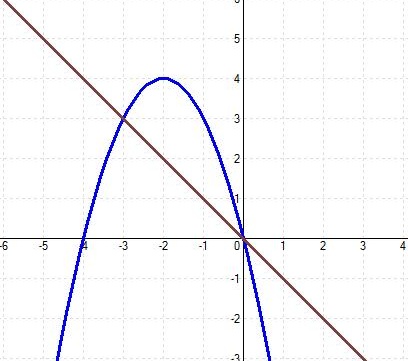 Na podstawie wykresów widać, że prosta  przecina parabolę  w punktach  i .W lekcji znajduje się lista zadań doskonalących umiejętność rozwiązywania układów równań, z których co najmniej jedno jest stopnia drugiego. Zadania te mogą być wydrukowane, zaprezentowane na ekranie lub tablicy interaktywnej. Są one rozwiązywane przez uczniów pod kierunkiem nauczyciela.Zadanie 1. Rozwiąż poniższe układy równań:Zadanie 2. Znajdź dwie liczby dodatnie, których suma jest trzykrotnie większa od różnicy, a iloczyn trzykrotnie większy od sumy.Zadanie 3. Suma cyfr pewnej liczby dwucyfrowej wynosi . Jeżeli pomnożymy tę liczbę przez liczbę 
o przestawionych cyfrach, to otrzymamy . Jaka to liczba?Zadanie 4. Suma dwóch liczb wynosi 64, zaś ich iloczyn 943. Wyznacz te liczby.Zadanie 5. Właściciel sklepu zakupił pewną ilość ciastek za kwotę 1440 zł. Gdy ciastka podrożały o 40 gr, to za tę samą kwotę mógł kupić o 40 ciastek mniej. Ile ciastek i w jakiej cenie zakupił właściciel sklepu?Lekcja jest prowadzona z wykorzystaniem kursu „Równania i nierówności” (lekcja 9) zamieszczonego na platformie e-learningowej Moodle. Wspólnie z uczniami analizujemy przykłady ilustrujące metody rozwiazywania. Przykład : Rozwiążemy układ równań: .Pierwsze z równań jest równaniem stopnia drugiego, zaś drugie stopnia pierwszego.Porównując prawe strony obu równań, otrzymujemy równanie kwadratowektóre rozwiązujemy:.Po uporządkowaniu otrzymamy:Zatem  i mamy dwa rozwiązania:Dla wyznaczonych wartości  i  obliczamy drugą niewiadomą:  lub A więc rozwiązaniem układu równań są dwie pary liczb (układ ma dwa rozwiązania):   lub .Teraz uczniowie mogą samodzielnie sprawdzić umiejętność rozwiązywania prostych układów równań, z których co najmniej jedno jest stopnia drugiego i sprawdzenia kiedy para liczb jest rozwiązaniem takiego układu  (dwa pytania testowe, w których dokładnie jedna odpowiedź jest poprawna).Ćwiczenie 1.  BIle rozwiązań ma układ równań: Jedno    B. dwa       C. trzy         D. czteryĆwiczenie 2. DPara liczb  jest rozwiązaniem układu równań:    B.      C.      D. Układy równań, z których co najmniej jedno jest stopnia drugiego możemy rozwiązywać metodą graficzną.Przykład: Rozwiążemy układ równań    i  podamy jego interpretację graficzną.Porównujemy prawe strony obu równań i otrzymujemy: . Wobec tego  i mamy równanie , którego rozwiązaniami są oraz .Dla  mamy , natomiast dla  mamy .Układ równań jest spełniony przez dwie pary liczb:  oraz  Rysujemy teraz wykresy funkcji   i  w jednym układzie współrzędnych.Na podstawie wykresów widać, że prosta  przecina parabolę  w punktach  i .W lekcji znajduje się lista zadań doskonalących umiejętność rozwiązywania układów równań, z których co najmniej jedno jest stopnia drugiego. Zadania te mogą być wydrukowane, zaprezentowane na ekranie lub tablicy interaktywnej. Są one rozwiązywane przez uczniów pod kierunkiem nauczyciela.Zadanie 1. Rozwiąż poniższe układy równań:Zadanie 2. Znajdź dwie liczby dodatnie, których suma jest trzykrotnie większa od różnicy, a iloczyn trzykrotnie większy od sumy.Zadanie 3. Suma cyfr pewnej liczby dwucyfrowej wynosi . Jeżeli pomnożymy tę liczbę przez liczbę 
o przestawionych cyfrach, to otrzymamy . Jaka to liczba?Zadanie 4. Suma dwóch liczb wynosi 64, zaś ich iloczyn 943. Wyznacz te liczby.Zadanie 5. Właściciel sklepu zakupił pewną ilość ciastek za kwotę 1440 zł. Gdy ciastka podrożały o 40 gr, to za tę samą kwotę mógł kupić o 40 ciastek mniej. Ile ciastek i w jakiej cenie zakupił właściciel sklepu?Podsumowanie zajęćUczniowie przystępują do samodzielnego rozwiązywania zadań otwartych zamieszczonych na platformie e-learningowej, których rozwiązania przesyłają do sprawdzenia nauczycielowi.Zadanie 1.Rozwiąż następujący układ równań: Zadanie 2.Rozwiąż następujący układ równań: Zadanie 3.Rozwiąż następujący układ równań: Zadanie 4.Obwód pewnego prostokąta ma długość , zaś jego pole wynosi . Oblicz długości boków tego prostokąta.Uczniowie przystępują do samodzielnego rozwiązywania zadań otwartych zamieszczonych na platformie e-learningowej, których rozwiązania przesyłają do sprawdzenia nauczycielowi.Zadanie 1.Rozwiąż następujący układ równań: Zadanie 2.Rozwiąż następujący układ równań: Zadanie 3.Rozwiąż następujący układ równań: Zadanie 4.Obwód pewnego prostokąta ma długość , zaś jego pole wynosi . Oblicz długości boków tego prostokąta.Uwagi metodyczne do realizacjiTemat zajęćTemat zajęćTemat zajęćRównania zawierające więcej niż jedną wartość bezwzględnąDziałDziałDziałRównania i nierównościKlasa (poziom edukacyjny)Klasa (poziom edukacyjny)Klasa (poziom edukacyjny)Czas trwania zajęćCzas trwania zajęćCzas trwania zajęć90 minLp.Element scenariuszaTreść zajęćTreść zajęćCel ogólnyKształcenie samodzielności pracyRozwijanie umiejętności czytania ze zrozumieniemĆwiczenie umiejętności rozwiązywania równań z jedną lub kilkoma wartościami bezwzględnymiKształcenie samodzielności pracyRozwijanie umiejętności czytania ze zrozumieniemĆwiczenie umiejętności rozwiązywania równań z jedną lub kilkoma wartościami bezwzględnymiCele szczegółoweUczeń:wykazuje się umiejętnością korzystania z definicji wartości bezwzględnej;potrafi wykorzystywać własności wartości bezwzględnej do rozwiązywania równań.Uczeń:wykazuje się umiejętnością korzystania z definicji wartości bezwzględnej;potrafi wykorzystywać własności wartości bezwzględnej do rozwiązywania równań.Formy i metodyPraca indywidualna Praca w grupiePraca indywidualna Praca w grupieŚrodki dydaktyczne(ze szczegółowym wskazaniem środków opracowanych w projekcie np. moduł, gra)Moduł e-learningowy „Równania i nierówności”.Moduł e-learningowy „Równania i nierówności”.Wprowadzenie do zajęćLogowanie na platformie e-learningowej oraz wyjaśnienie zasad pracy na lekcji.Logowanie na platformie e-learningowej oraz wyjaśnienie zasad pracy na lekcji.Przebieg zajęć (pełna wersja)Lekcja jest prowadzona z wykorzystaniem platformy e-learningowej z kursem „Równania i nierówności”. Równań z wartością bezwzględną dotyczy lekcja 3. Praca na lekcji odbywa się z wykorzystaniem mobilnej pracowni komputerowej, tak aby każdy uczeń miał dostęp do komputera. Wspólnie z uczniami rozwiązujemy przykłady zawarte na platformie e-learningowej:Przykład 1.Rozwiążemy równanie .Opuszczamy „zewnętrzną” wartość bezwzględną i otrzymujemy alternatywę dwóch równań:  lub Przekształcamy każde z nich i otrzymujemy:  lub Z pierwszego równania mamy:  lub Zatem  lub Równanie  jest sprzeczne.Odpowiedź: Równanie  ma dwa rozwiązania  oraz Przykład 2.Rozwiążemy równanie .Rozwiązując to równanie musimy opuszczać wartości bezwzględne na przedziałach, w zależności od tego, czy dla liczb z danego przedziału wyrażenie wewnątrz wartości bezwzględnej jest nieujemne, czy ujemneDla   równanie przyjmuje postać Porządkujemy to równanie i rozwiązujemy: nie należy do przedziału   Więc w tym przedziale nie mamy rozwiązań.Dla  mamy: A z tego po uporządkowaniu: . Otrzymujemy tożsamość i cały przedział  jest rozwiązaniem nierówności.Dla  mamy: .A z tego wynika   i jest to liczba należąca do przedziału , czyli rozwiązanie równania.Odpowiedź: Rozwiązaniem danego równania są liczby z przedziału .W lekcji znajduje się lista zadań doskonalących umiejętność rozwiązywania równań zawierających więcej niż jedną wartość bezwzględną. Zadania te mogą być wydrukowane, zaprezentowane na ekranie lub tablicy interaktywnej. Są one rozwiązywane przez uczniów pod kierunkiem nauczyciela.Zadanie 1. Rozwiąż równania:Zadanie 2. Rozwiąż równania:Zadanie 3. Rozwiąż równanie:Lekcja jest prowadzona z wykorzystaniem platformy e-learningowej z kursem „Równania i nierówności”. Równań z wartością bezwzględną dotyczy lekcja 3. Praca na lekcji odbywa się z wykorzystaniem mobilnej pracowni komputerowej, tak aby każdy uczeń miał dostęp do komputera. Wspólnie z uczniami rozwiązujemy przykłady zawarte na platformie e-learningowej:Przykład 1.Rozwiążemy równanie .Opuszczamy „zewnętrzną” wartość bezwzględną i otrzymujemy alternatywę dwóch równań:  lub Przekształcamy każde z nich i otrzymujemy:  lub Z pierwszego równania mamy:  lub Zatem  lub Równanie  jest sprzeczne.Odpowiedź: Równanie  ma dwa rozwiązania  oraz Przykład 2.Rozwiążemy równanie .Rozwiązując to równanie musimy opuszczać wartości bezwzględne na przedziałach, w zależności od tego, czy dla liczb z danego przedziału wyrażenie wewnątrz wartości bezwzględnej jest nieujemne, czy ujemneDla   równanie przyjmuje postać Porządkujemy to równanie i rozwiązujemy: nie należy do przedziału   Więc w tym przedziale nie mamy rozwiązań.Dla  mamy: A z tego po uporządkowaniu: . Otrzymujemy tożsamość i cały przedział  jest rozwiązaniem nierówności.Dla  mamy: .A z tego wynika   i jest to liczba należąca do przedziału , czyli rozwiązanie równania.Odpowiedź: Rozwiązaniem danego równania są liczby z przedziału .W lekcji znajduje się lista zadań doskonalących umiejętność rozwiązywania równań zawierających więcej niż jedną wartość bezwzględną. Zadania te mogą być wydrukowane, zaprezentowane na ekranie lub tablicy interaktywnej. Są one rozwiązywane przez uczniów pod kierunkiem nauczyciela.Zadanie 1. Rozwiąż równania:Zadanie 2. Rozwiąż równania:Zadanie 3. Rozwiąż równanie:Podsumowanie zajęćNa koniec zajęć nastąpi omówienie wyników i najczęściej pojawiających się problemów.Uczniowie przystępują do samodzielnego rozwiązywania zadań otwartych zamieszczonych na platformie e-learningowej, których rozwiązania przesyłają do sprawdzenia nauczycielowi.Zadanie 3.1  Rozwiąż równania:Na koniec zajęć nastąpi omówienie wyników i najczęściej pojawiających się problemów.Uczniowie przystępują do samodzielnego rozwiązywania zadań otwartych zamieszczonych na platformie e-learningowej, których rozwiązania przesyłają do sprawdzenia nauczycielowi.Zadanie 3.1  Rozwiąż równania:Uwagi metodyczne do realizacjiTemat zajęćTemat zajęćTemat zajęćNierówności zawierające więcej niż jedna wartość bezwzględnąDziałDziałDziałRównania i nierównościKlasa (poziom edukacyjny)Klasa (poziom edukacyjny)Klasa (poziom edukacyjny)Czas trwania zajęćCzas trwania zajęćCzas trwania zajęć90 minLp.Element scenariuszaTreść zajęćTreść zajęćCel ogólnyKształcenie samodzielności pracyRozwijanie umiejętności czytania ze zrozumieniemĆwiczenie umiejętności rozwiązywania nierówności z jedną lub kilkoma wartościami bezwzględnymiKształcenie samodzielności pracyRozwijanie umiejętności czytania ze zrozumieniemĆwiczenie umiejętności rozwiązywania nierówności z jedną lub kilkoma wartościami bezwzględnymiCele szczegółoweUczeń wykazuje się umiejętnością korzystania z definicji wartości bezwzględnejpotrafi wykorzystywać własności wartości bezwzględnej do rozwiązywania nierównościUczeń wykazuje się umiejętnością korzystania z definicji wartości bezwzględnejpotrafi wykorzystywać własności wartości bezwzględnej do rozwiązywania nierównościFormy i metodyPraca indywidualna Praca w grupiePraca indywidualna Praca w grupieŚrodki dydaktyczne(ze szczegółowym wskazaniem środków opracowanych w projekcie np. moduł, gra)Moduł e-learningowy „Równania i nierówności”.Moduł e-learningowy „Równania i nierówności”.Wprowadzenie do zajęćLogowanie na platformie e-learningowej oraz wyjaśnienie zasad pracy na lekcji.Logowanie na platformie e-learningowej oraz wyjaśnienie zasad pracy na lekcji.Przebieg zajęć (pełna wersja)Lekcja jest prowadzona z wykorzystaniem platformy e-learningowej z kursem „Równania i nierówności”. Nierówności z wartością bezwzględną dotyczy lekcja 3. Praca na lekcji odbywa się z wykorzystaniem mobilnej pracowni komputerowej, tak aby każdy uczeń miał dostęp do komputera. Wspólnie z uczniami rozwiązujemy przykład zawarty na platformie e-learningowej:Przykład:Rozwiąż nierówność .Rozwiązując tę nierówność musimy opuszczać wartości bezwzględne na przedziałach, w zależności od tego, czy dla liczb z danego przedziału wyrażenie wewnątrz wartości bezwzględnej jest nieujemne, czy ujemneRozwiązując to równanie musimy opuszczać wartości bezwzględne na przedziałach, w zależności od tego, czy dla liczb z danego przedziału wyrażenie wewnątrz wartości bezwzględnej jest nieujemne, czy ujemne.Dla   równanie przyjmuje postać Porządkujemy to równanie i rozwiązujemy:Jest to tożsamość i uwzględniając rozważany przedział otrzymujemy .Dla  mamy: A z tego po uporządkowaniu: .  i wobec założenia  otrzymujemy .Dla  mamy:  Zatem .Jest to tożsamość i wobec założenia  jest to rozwiązanie.Odpowiedź: Sumując wszystkie wyniki otrzymujemy, że nierówność jest spełniona przez dowolną liczbę rzeczywistą.W lekcji znajduje się lista zadań doskonalących umiejętność rozwiązywania nierówności zawierających więcej niż jedną wartość bezwzględną. Zadania te mogą być wydrukowane,  zaprezentowane na ekranie lub tablicy interaktywnej. Są one rozwiązywane przez uczniów pod kierunkiem nauczyciela.Zadanie  1. Rozwiąż nierówność:Zadanie 2.Rozwiąż nierówność:Zadanie 3.  Rozwiąż nierówność:Lekcja jest prowadzona z wykorzystaniem platformy e-learningowej z kursem „Równania i nierówności”. Nierówności z wartością bezwzględną dotyczy lekcja 3. Praca na lekcji odbywa się z wykorzystaniem mobilnej pracowni komputerowej, tak aby każdy uczeń miał dostęp do komputera. Wspólnie z uczniami rozwiązujemy przykład zawarty na platformie e-learningowej:Przykład:Rozwiąż nierówność .Rozwiązując tę nierówność musimy opuszczać wartości bezwzględne na przedziałach, w zależności od tego, czy dla liczb z danego przedziału wyrażenie wewnątrz wartości bezwzględnej jest nieujemne, czy ujemneRozwiązując to równanie musimy opuszczać wartości bezwzględne na przedziałach, w zależności od tego, czy dla liczb z danego przedziału wyrażenie wewnątrz wartości bezwzględnej jest nieujemne, czy ujemne.Dla   równanie przyjmuje postać Porządkujemy to równanie i rozwiązujemy:Jest to tożsamość i uwzględniając rozważany przedział otrzymujemy .Dla  mamy: A z tego po uporządkowaniu: .  i wobec założenia  otrzymujemy .Dla  mamy:  Zatem .Jest to tożsamość i wobec założenia  jest to rozwiązanie.Odpowiedź: Sumując wszystkie wyniki otrzymujemy, że nierówność jest spełniona przez dowolną liczbę rzeczywistą.W lekcji znajduje się lista zadań doskonalących umiejętność rozwiązywania nierówności zawierających więcej niż jedną wartość bezwzględną. Zadania te mogą być wydrukowane,  zaprezentowane na ekranie lub tablicy interaktywnej. Są one rozwiązywane przez uczniów pod kierunkiem nauczyciela.Zadanie  1. Rozwiąż nierówność:Zadanie 2.Rozwiąż nierówność:Zadanie 3.  Rozwiąż nierówność:Podsumowanie zajęćNa koniec zajęć nastąpi omówienie wyników i najczęściej pojawiających się problemów.Uczniowie przystępują do samodzielnego rozwiązywania zadań otwartych zamieszczonych na platformie e-learningowej, których rozwiązania przesyłają do sprawdzenia nauczycielowi.Zadanie 3.3. Rozwiąż nierówności:Na koniec zajęć nastąpi omówienie wyników i najczęściej pojawiających się problemów.Uczniowie przystępują do samodzielnego rozwiązywania zadań otwartych zamieszczonych na platformie e-learningowej, których rozwiązania przesyłają do sprawdzenia nauczycielowi.Zadanie 3.3. Rozwiąż nierówności:Uwagi metodyczne do realizacjiTemat zajęćTemat zajęćTemat zajęćRównania liniowe z parametremDziałDziałDziałRównania i nierównościKlasa (poziom edukacyjny)Klasa (poziom edukacyjny)Klasa (poziom edukacyjny)Czas trwania zajęćCzas trwania zajęćCzas trwania zajęć90 minLp.Element scenariuszaTreść zajęćTreść zajęćCel ogólnyKształcenie samodzielności pracyRozwijanie umiejętności czytania ze zrozumieniemĆwiczenie umiejętności rozwiązywania równań liniowych i analizy ich rozwiązań w zależności od parametruKształcenie samodzielności pracyRozwijanie umiejętności czytania ze zrozumieniemĆwiczenie umiejętności rozwiązywania równań liniowych i analizy ich rozwiązań w zależności od parametruCele szczegółoweUczeń:wykazuje się umiejętnością rozwiązywania równań liniowych;potrafi rozwiązywać i analizować rozwiązania równania liniowego w zależności od występującego 
w nim parametru.Uczeń:wykazuje się umiejętnością rozwiązywania równań liniowych;potrafi rozwiązywać i analizować rozwiązania równania liniowego w zależności od występującego 
w nim parametru.Formy i metodyPraca indywidualna Praca w grupiePraca indywidualna Praca w grupieŚrodki dydaktyczne(ze szczegółowym wskazaniem środków opracowanych w projekcie np. moduł, gra)Moduł e-learningowy „Równania i nierówności”.Moduł e-learningowy „Równania i nierówności”.Wprowadzenie do zajęćLogowanie na platformie e-learningowej oraz wyjaśnienie zasad pracy na lekcji.Logowanie na platformie e-learningowej oraz wyjaśnienie zasad pracy na lekcji.Przebieg zajęć (pełna wersja)Lekcja jest prowadzona z wykorzystaniem platformy e-learningowej z kursem „Równania i nierówności”. Zagadnienia związane z równaniami liniowymi z parametrem  występują w lekcji 5. Praca na lekcji odbywa się z wykorzystaniem mobilnej pracowni komputerowej, tak aby każdy uczeń miał dostęp do komputera. Wspólnie z uczniami rozwiązujemy przykład zawarty na platformie e-learningowej:Analiza liczby rozwiązań równania liniowego postaci : Przypomnijmy:- jeżeli  to równanie jest oznaczone i ma jeden pierwiastek - jeżeli   i  to równanie jest tożsamościowe i ma nieskończenie wiele pierwiastków- jeżeli  i  to równanie jest sprzeczne i nie posiada rozwiązań.Korzystając z tych informacji będziemy analizować rozwiązania równań liniowych w zależności od występujących w nich parametrów. Zrobimy to na przykładach.Przykład 1.Oblicz, dla jakiej wartości parametru  równanie :Nie ma rozwiązaniaMa pierwiastek ma pierwiastek ujemnyAd a)  Chcąc określić kiedy równanie jest sprzeczne doprowadzamy przenosimy wszystko na jedna stronę równości i grupujemy wyrazy ze względu na potęgi zmiennej .Równanie jest sprzeczne, gdy wyraz wolny jest niezerowy (u nas wynosi on ) i współczynnik przy 
 jest równy, czyli .Zatem dla  równanie jest sprzeczne.Ad b) Liczba  jest pierwiastkiem równania, więc spełnia to równanie. Możemy podstawićOdpowiedź: Liczba  jest pierwiastkiem równania, gdy .Ad c) Aby określić kiedy pierwiastek jest ujemny, musimy go najpierw wyliczyćPierwiastek ten istnieje, gdy mianownik ułamka jest niezerowy, zatem .Pierwiastek jest ujemny, zatem zachodzi warunek .Ułamek jest ujemny, jego licznik dodatni, więc mianownik musi być ujemny i otrzymujemy:Odpowiedź: Równanie posiada pierwiastek ujemny, gdy .Przykład 2Przedyskutujemy liczbę rozwiązań równania  z niewiadomą  ze względu na wartość parametru .Przenosimy wszystko na jedną stronę równania i grupujemy wyrazy ze względu na potęgi zmiennej .jeżeli , to równanie  jest oznaczone i ma jedno rozwiązanie.Rozwiązujemy ten warunek  i dlatego  i m. Jest więc on spełniony gdy .Pozostaje sprawdzić, co dzieje się z równaniem dla  i Jeżeli , to równanie przyjmuje postać Wykonując działania mamy I dalej , co jest tożsamościąJeżeli , to po podstawieniu tej wartości do równania mamy i dalej  , co jest sprzecznością.Odpowiedź: Dane równanie jest oznaczone, gdy ; tożsamościowe, gdy , zaś oznaczone dla .W lekcji znajduje się lista zadań doskonalących umiejętność rozwiązywania nierówności zawierających więcej niż jedną wartość bezwzględną. Zadania te mogą być wydrukowane,  zaprezentowane na ekranie lub tablicy interaktywnej. Są one rozwiązywane przez uczniów pod kierunkiem nauczyciela.Zadanie 1.Wyznacz wartość parametru , dla której równanie  nie ma rozwiązania.Zadanie 2.Rozwiązaniem równania  jest liczba  . Wyznacz parametr .Zadanie 3.Wyznacz wszystkie wartości parametru , dla których rozwiązanie równania  jest liczbą ujemną większą od .Zadanie 4.Określ liczbę rozwiązań równania w zależności od parametru , gdy:Zadanie 5.Rozwiąż równanie:  w zależności od parametrów  i .Lekcja jest prowadzona z wykorzystaniem platformy e-learningowej z kursem „Równania i nierówności”. Zagadnienia związane z równaniami liniowymi z parametrem  występują w lekcji 5. Praca na lekcji odbywa się z wykorzystaniem mobilnej pracowni komputerowej, tak aby każdy uczeń miał dostęp do komputera. Wspólnie z uczniami rozwiązujemy przykład zawarty na platformie e-learningowej:Analiza liczby rozwiązań równania liniowego postaci : Przypomnijmy:- jeżeli  to równanie jest oznaczone i ma jeden pierwiastek - jeżeli   i  to równanie jest tożsamościowe i ma nieskończenie wiele pierwiastków- jeżeli  i  to równanie jest sprzeczne i nie posiada rozwiązań.Korzystając z tych informacji będziemy analizować rozwiązania równań liniowych w zależności od występujących w nich parametrów. Zrobimy to na przykładach.Przykład 1.Oblicz, dla jakiej wartości parametru  równanie :Nie ma rozwiązaniaMa pierwiastek ma pierwiastek ujemnyAd a)  Chcąc określić kiedy równanie jest sprzeczne doprowadzamy przenosimy wszystko na jedna stronę równości i grupujemy wyrazy ze względu na potęgi zmiennej .Równanie jest sprzeczne, gdy wyraz wolny jest niezerowy (u nas wynosi on ) i współczynnik przy 
 jest równy, czyli .Zatem dla  równanie jest sprzeczne.Ad b) Liczba  jest pierwiastkiem równania, więc spełnia to równanie. Możemy podstawićOdpowiedź: Liczba  jest pierwiastkiem równania, gdy .Ad c) Aby określić kiedy pierwiastek jest ujemny, musimy go najpierw wyliczyćPierwiastek ten istnieje, gdy mianownik ułamka jest niezerowy, zatem .Pierwiastek jest ujemny, zatem zachodzi warunek .Ułamek jest ujemny, jego licznik dodatni, więc mianownik musi być ujemny i otrzymujemy:Odpowiedź: Równanie posiada pierwiastek ujemny, gdy .Przykład 2Przedyskutujemy liczbę rozwiązań równania  z niewiadomą  ze względu na wartość parametru .Przenosimy wszystko na jedną stronę równania i grupujemy wyrazy ze względu na potęgi zmiennej .jeżeli , to równanie  jest oznaczone i ma jedno rozwiązanie.Rozwiązujemy ten warunek  i dlatego  i m. Jest więc on spełniony gdy .Pozostaje sprawdzić, co dzieje się z równaniem dla  i Jeżeli , to równanie przyjmuje postać Wykonując działania mamy I dalej , co jest tożsamościąJeżeli , to po podstawieniu tej wartości do równania mamy i dalej  , co jest sprzecznością.Odpowiedź: Dane równanie jest oznaczone, gdy ; tożsamościowe, gdy , zaś oznaczone dla .W lekcji znajduje się lista zadań doskonalących umiejętność rozwiązywania nierówności zawierających więcej niż jedną wartość bezwzględną. Zadania te mogą być wydrukowane,  zaprezentowane na ekranie lub tablicy interaktywnej. Są one rozwiązywane przez uczniów pod kierunkiem nauczyciela.Zadanie 1.Wyznacz wartość parametru , dla której równanie  nie ma rozwiązania.Zadanie 2.Rozwiązaniem równania  jest liczba  . Wyznacz parametr .Zadanie 3.Wyznacz wszystkie wartości parametru , dla których rozwiązanie równania  jest liczbą ujemną większą od .Zadanie 4.Określ liczbę rozwiązań równania w zależności od parametru , gdy:Zadanie 5.Rozwiąż równanie:  w zależności od parametrów  i .Podsumowanie zajęćNa koniec zajęć nastąpi omówienie wyników i najczęściej pojawiających się problemów.Uczniowie przystępują do samodzielnego rozwiązywania zadań otwartych zamieszczonych na platformie e-lerningowej, których rozwiązania przesyłają do sprawdzenia nauczycielowi.Zadanie 5.1.Określ liczbę rozwiązań równania z niewiadomą  w zależności od parametru :Na koniec zajęć nastąpi omówienie wyników i najczęściej pojawiających się problemów.Uczniowie przystępują do samodzielnego rozwiązywania zadań otwartych zamieszczonych na platformie e-lerningowej, których rozwiązania przesyłają do sprawdzenia nauczycielowi.Zadanie 5.1.Określ liczbę rozwiązań równania z niewiadomą  w zależności od parametru :Uwagi metodyczne do realizacjiTemat zajęćTemat zajęćTemat zajęćUkłady równań liniowych z parametremDziałDziałDziałRównania i nierównościKlasa (poziom edukacyjny)Klasa (poziom edukacyjny)Klasa (poziom edukacyjny)Czas trwania zajęćCzas trwania zajęćCzas trwania zajęć90 minLp.Element scenariuszaTreść zajęćTreść zajęćCel ogólnyKształcenie samodzielności pracy Rozwijanie umiejętności czytania ze zrozumieniemĆwiczenie umiejętności rozwiązywania układów równań liniowych i analizy ich rozwiązań 
w zależności od parametruKształcenie samodzielności pracy Rozwijanie umiejętności czytania ze zrozumieniemĆwiczenie umiejętności rozwiązywania układów równań liniowych i analizy ich rozwiązań 
w zależności od parametruCele szczegółoweUczeń: wykazuje się umiejętnością rozwiązywania układów równań liniowych;potrafi wykorzystywać analizować rozwiązania układu równania w zależności od występującego 
w nim parametru.Uczeń: wykazuje się umiejętnością rozwiązywania układów równań liniowych;potrafi wykorzystywać analizować rozwiązania układu równania w zależności od występującego 
w nim parametru.Formy i metodyPraca indywidualna Praca w grupiePraca indywidualna Praca w grupieŚrodki dydaktyczne(ze szczegółowym wskazaniem środków opracowanych w projekcie np. moduł, gra)Moduł e-learningowy „Równania i nierówności”.Moduł e-learningowy „Równania i nierówności”.Wprowadzenie do zajęćLogowanie na platformie e-learningowej oraz wyjaśnienie zasad pracy na lekcjiLogowanie na platformie e-learningowej oraz wyjaśnienie zasad pracy na lekcjiPrzebieg zajęć (pełna wersja)Lekcja jest prowadzona z wykorzystaniem platformy e-learningowej z kursem „Równania 
i nierówności”. Zagadnienia związane z układami równań z parametrem  występują w lekcji 5. Praca na lekcji odbywa się z wykorzystaniem mobilnej pracowni komputerowej, tak aby każdy uczeń miał dostęp do komputera. Wspólnie z uczniami przypominamy potrzebne wiadomości o o metodach rozwiązywania oraz ilości rozwiązań układu równań liniowych z dwiema niewiadomymi i rozwiązujemy przykład zawarty na platformie e-learningowej:Przykład 1:Określ, dla jakich wartości parametru  rozwiązaniem układu równań  jest para liczb ujemnych.Aby stwierdzić, kiedy rozwiązaniem układu jest para liczb ujemnych, musimy najpierw rozwiązać ten układ. Zrobimy to metodą przeciwnych współczynników:Zatem po dodaniu stronami: Podstawiamy wyznaczoną niewiadomą  do pierwszego równania układu :  i wyliczamy z tego : Rozwiązaniem układu jest para liczb .Obie liczby mają być ujemne, czyli muszą zachodzić warunki:         i       	     i                          i             Obie nierówności są spełnione przez liczby .Przykład 2 (zostaje zilustrowany na tablicy interaktywnej)Dla jakich wartości parametru     układ równań z niewiadomymi  i    jest oznaczony, nieoznaczony, sprzeczny? W przypadku istnienia rozwiązania wyznacz je.Rozwiązujemy równanie metodą przeciwnych współczynników, dlatego drugie równanie pomnożymy stronami przez Dodając równania stronami otrzymamy:Aby wyznaczyć z równania  musimy założyć, że  i wówczas  i :Zatem :I wówczas podstawiając do drugiego równania układu:Więc dla  rozwiązaniem układu jest para liczb:Dla  układ przyjmuje postać:I dodając równania stronami otrzymujemy 0=2, czyli układ jest sprzeczny.Dla układ przyjmuje postać Więc jest to układ nieoznaczony, w którym rozwiązaniem jest każda para liczb .Odpowiedź: Dla  rozwiązaniem układu jest para liczb:Dla  układ jest sprzecznyDla  układ jest nieoznaczony, a jego rozwiązaniem są pary liczb W lekcji znajduje się lista zadań doskonalących umiejętność rozwiązywania układów równań liniowych z parametrem. Zadania te mogą być wydrukowane,  zaprezentowane na ekranie lub tablicy interaktywnej. Są one rozwiązywane przez uczniów pod kierunkiem nauczyciela.Zadanie 1.Dla jakich wartości parametrów  i  rozwiązaniem układu równań   jest para liczb ?Zadanie 2.Określ, dla jakich wartości parametru  rozwiązaniem układu równań jest para liczb ujemnychjest para liczb niedodatnichjest para liczb różnych znaków.Zadanie 3.Określ, dla jakich wartości parametru m układ równań  jest układem:oznaczonymnieoznaczonymsprzecznym.Zadanie 4.Określ, dla jakich wartości parametru  rozwiązaniem układu równań   jest para liczb  i  spełniających warunek:Zadanie 5.Określ, dla jakich wartości parametru  rozwiązanie układu równań  należy do drugiej ćwiartki układu współrzędnychspełnia warunek  i Zadanie 6.Dla jakich wartości parametru  układ równań z niewiadomymi  i  jest oznaczony, nieoznaczony, sprzeczny? W przypadku istnienia rozwiązania wyznacz je.Zadanie 7.Określ, dla jakich wartości parametru  rozwiązaniem układu równań   jest para liczb  i  spełniających warunki:  i .Lekcja jest prowadzona z wykorzystaniem platformy e-learningowej z kursem „Równania 
i nierówności”. Zagadnienia związane z układami równań z parametrem  występują w lekcji 5. Praca na lekcji odbywa się z wykorzystaniem mobilnej pracowni komputerowej, tak aby każdy uczeń miał dostęp do komputera. Wspólnie z uczniami przypominamy potrzebne wiadomości o o metodach rozwiązywania oraz ilości rozwiązań układu równań liniowych z dwiema niewiadomymi i rozwiązujemy przykład zawarty na platformie e-learningowej:Przykład 1:Określ, dla jakich wartości parametru  rozwiązaniem układu równań  jest para liczb ujemnych.Aby stwierdzić, kiedy rozwiązaniem układu jest para liczb ujemnych, musimy najpierw rozwiązać ten układ. Zrobimy to metodą przeciwnych współczynników:Zatem po dodaniu stronami: Podstawiamy wyznaczoną niewiadomą  do pierwszego równania układu :  i wyliczamy z tego : Rozwiązaniem układu jest para liczb .Obie liczby mają być ujemne, czyli muszą zachodzić warunki:         i       	     i                          i             Obie nierówności są spełnione przez liczby .Przykład 2 (zostaje zilustrowany na tablicy interaktywnej)Dla jakich wartości parametru     układ równań z niewiadomymi  i    jest oznaczony, nieoznaczony, sprzeczny? W przypadku istnienia rozwiązania wyznacz je.Rozwiązujemy równanie metodą przeciwnych współczynników, dlatego drugie równanie pomnożymy stronami przez Dodając równania stronami otrzymamy:Aby wyznaczyć z równania  musimy założyć, że  i wówczas  i :Zatem :I wówczas podstawiając do drugiego równania układu:Więc dla  rozwiązaniem układu jest para liczb:Dla  układ przyjmuje postać:I dodając równania stronami otrzymujemy 0=2, czyli układ jest sprzeczny.Dla układ przyjmuje postać Więc jest to układ nieoznaczony, w którym rozwiązaniem jest każda para liczb .Odpowiedź: Dla  rozwiązaniem układu jest para liczb:Dla  układ jest sprzecznyDla  układ jest nieoznaczony, a jego rozwiązaniem są pary liczb W lekcji znajduje się lista zadań doskonalących umiejętność rozwiązywania układów równań liniowych z parametrem. Zadania te mogą być wydrukowane,  zaprezentowane na ekranie lub tablicy interaktywnej. Są one rozwiązywane przez uczniów pod kierunkiem nauczyciela.Zadanie 1.Dla jakich wartości parametrów  i  rozwiązaniem układu równań   jest para liczb ?Zadanie 2.Określ, dla jakich wartości parametru  rozwiązaniem układu równań jest para liczb ujemnychjest para liczb niedodatnichjest para liczb różnych znaków.Zadanie 3.Określ, dla jakich wartości parametru m układ równań  jest układem:oznaczonymnieoznaczonymsprzecznym.Zadanie 4.Określ, dla jakich wartości parametru  rozwiązaniem układu równań   jest para liczb  i  spełniających warunek:Zadanie 5.Określ, dla jakich wartości parametru  rozwiązanie układu równań  należy do drugiej ćwiartki układu współrzędnychspełnia warunek  i Zadanie 6.Dla jakich wartości parametru  układ równań z niewiadomymi  i  jest oznaczony, nieoznaczony, sprzeczny? W przypadku istnienia rozwiązania wyznacz je.Zadanie 7.Określ, dla jakich wartości parametru  rozwiązaniem układu równań   jest para liczb  i  spełniających warunki:  i .Podsumowanie zajęćNa koniec zajęć nastąpi omówienie wyników i najczęściej pojawiających się problemów.Uczniowie przystępują do samodzielnego rozwiązywania zadań otwartych zamieszczonych na platformie e-learningowej, których rozwiązania przesyłają do sprawdzenia nauczycielowi.Zadanie 5.2.Oblicz, dla jakich wartości parametru  rozwiązaniem układu równań   jest para liczb  i  spełniających warunek: i Na koniec zajęć nastąpi omówienie wyników i najczęściej pojawiających się problemów.Uczniowie przystępują do samodzielnego rozwiązywania zadań otwartych zamieszczonych na platformie e-learningowej, których rozwiązania przesyłają do sprawdzenia nauczycielowi.Zadanie 5.2.Oblicz, dla jakich wartości parametru  rozwiązaniem układu równań   jest para liczb  i  spełniających warunek: i Uwagi metodyczne do realizacjiTemat zajęćTemat zajęćTemat zajęćWzory Viete’a v.2DziałDziałDziałRównania i nierównościKlasa (poziom edukacyjny)Klasa (poziom edukacyjny)Klasa (poziom edukacyjny)Czas trwania zajęćCzas trwania zajęćCzas trwania zajęć90 minLp.Element scenariuszaTreść zajęćTreść zajęćCel ogólnyKształcenie samodzielności pracy Rozwijanie umiejętności czytania ze zrozumieniemĆwiczenie umiejętności rozwiązywania równań kwadratowychKształcenie samodzielności pracy Rozwijanie umiejętności czytania ze zrozumieniemĆwiczenie umiejętności rozwiązywania równań kwadratowychCele szczegółoweUczeń:wykazuje się umiejętnością rozwiązywania równań kwadratowych;potrafi wykorzystywać analizować znaki pierwiastków równania na podstawie współczynników;potrafi wyznaczyć współczynniki mając dane pierwiastki równania.Uczeń:wykazuje się umiejętnością rozwiązywania równań kwadratowych;potrafi wykorzystywać analizować znaki pierwiastków równania na podstawie współczynników;potrafi wyznaczyć współczynniki mając dane pierwiastki równania.Formy i metodyPraca indywidualna Praca w grupiePraca indywidualna Praca w grupieŚrodki dydaktyczne(ze szczegółowym wskazaniem środków opracowanych w projekcie np. moduł, gra)Moduł e-learningowy „Równania i nierówności”.Moduł e-learningowy „Równania i nierówności”.Wprowadzenie do zajęćLogowanie na platformie e-learningowej oraz wyjaśnienie zasad pracy na lekcji.Logowanie na platformie e-learningowej oraz wyjaśnienie zasad pracy na lekcji.Przebieg zajęć (pełna wersja)Lekcja jest prowadzona z wykorzystaniem platformy e-learningowej z kursem „Równania i nierówności”. Wzory Viete’a i ich zastosowanie do rozwiązywania równań kwadratowych występują w lekcji 10. Praca na lekcji odbywa się z wykorzystaniem mobilnej pracowni komputerowej, tak aby każdy uczeń miał dostęp do komputera. Wspólnie z uczniami przypominamy potrzebne wiadomości o równaniach kwadratowych. Wyprowadzenie wzorów Viete’aJeżeli równanie kwadratowe  ma dwa rozwiązania, to można je wyznaczyć korzystając ze wzorów:   oraz   .Obliczymy sumę liczb  i :Podobnie obliczymy iloczyn rozwiązań:.Wzory te zostały odkryte w XVI wieku przez francuskiego matematyka Francois Viete i od jego nazwiska noszą nazwę wzorów Viete’a.Jeśli liczby  i  są rozwiązaniami równania kwadratowego  to zachodzą równości        oraz      Analiza znaku pierwiastków równania kwadratowegoKorzystając ze wzorów Viete’a możemy ustalić znaki rozwiązań równania kwadratowego bez konieczności rozwiązywania tego równania.Liczby  i  są różnych znaków, gdy Liczby  i  są tego samego znaku, gdy Liczby  i  są dodatnie, gdy  i Liczby  i  są ujemne, gdy  i Przykład 1.Sprawdzimy ile ujemnych rozwiązań ma równanie .Obliczmy wyróżnik, aby sprawdzić ile rozwiązań ma równanieMamy zatem dwa różne rozwiązania.Obliczam  i na tej podstawie mogę stwierdzić, że oba pierwiastki są tych samych znaków (oba dodatnie lub oba ujemne).Obliczam , więc oba rozwiązania są ujemne.Odpowiedź: Równanie ma dwa ujemne rozwiązania.Przykład 2.Obliczymy sumę odwrotności rozwiązań równania: .Obliczmy wyróżnik, aby sprawdzić ile rozwiązań ma równanieoraz sprawdzamy, czy istnieją odwrotności tych rozwiązań (tzn. czy  i ) .Wtedy Odpowiedź: Suma odwrotności rozwiązań równania wynosi Przykład 3.Oblicz sumę kwadratów rozwiązań równania .Obliczmy wyróżnik, aby sprawdzić ile rozwiązań ma równanieMamy zatem dwa różne rozwiązania.Przekształcimy wyrażenie  do postaci pozwalającej wykorzystać wzory Viete’a. W tym celu wykorzystamy wzór skróconego mnożenia dotyczący kwadratu sumy dwóch wyrażeń.Po przekształceniu tego wzoru otrzymamy .Postać ta pozwala na wykorzystanie wzorów  Viete’a:Odpowiedź: Suma kwadratów rozwiązań równania wynosi .Przykład 4.Oblicz dla jakich wartości  i , rozwiązaniami równania  są liczby  i 17.Do wyznaczenia współczynników  i  wykorzystamy wzory Viete’a.Suma pierwiastków równania  , a z drugiej strony Zatem  i Iloczyn pierwiastków równania wynosi , a na podstawie wzorów Viete’a Porównując te dwie wielkości otrzymuję .Odpowiedź:  Szukane współczynniki to .W lekcji znajduje się lista zadań doskonalących umiejętność stosowania wzorów Viete’a do rozwiązywania zadań. Zadania te mogą być wydrukowane,  zaprezentowane na ekranie lub tablicy interaktywnej. Są one rozwiązywane przez uczniów pod kierunkiem nauczyciela.Zadanie 1.Wyznacz wszystkie wartości parametru , dla których suma kwadratów dwóch różnych pierwiastków rzeczywistych równania  jest mniejsza od 6.Zadanie 2.Wyznacz wszystkie wartości parametru , dla których równanie  ma dwa pierwiastki rzeczywiste  tych samych znaków.Zadanie 3.Wyznacz wszystkie wartości parametru , dla których równanie  ma pierwiastki rzeczywiste, których suma odwrotności jest równa 8.Zadanie 4.Wyznacz wszystkie wartości parametru , dla których równanie  ma dwa różne pierwiastki rzeczywiste ujemne.Zadanie 5.Wyznacz wszystkie wartości parametru , dla których równanie  ma dwa różne pierwiastki rzeczywiste o tych samych znakach.Zadanie 6.Wyznacz wszystkie wartości parametru , dla których równanie  ma dwa różne pierwiastki rzeczywiste, będące liczbami ujemnymi.Zadanie 7.Wyznacz wszystkie wartości parametru , dla których równanie  ma dwa różne pierwiastki rzeczywiste,  których suma kwadratów jest równa  10.Zadanie 8.Wyznacz wszystkie wartości parametru , dla których równanie  ma dwa różne pierwiastki rzeczywiste, których suma kwadratów jest mniejsza od .Zadanie 9.Wyznacz wszystkie wartości parametru , dla których równanie  ma dwa pierwiastki rzeczywiste różnych znaków.Zadanie 10.Wyznacz wszystkie wartości parametru , dla których równanie  ma dwa różne pierwiastki rzeczywiste, których suma jest równa 12.Zadanie 11.Wyznacz wszystkie wartości parametru , dla których równanie  ma pierwiastki rzeczywiste, których suma jest równa sumie ich kwadratów.Lekcja jest prowadzona z wykorzystaniem platformy e-learningowej z kursem „Równania i nierówności”. Wzory Viete’a i ich zastosowanie do rozwiązywania równań kwadratowych występują w lekcji 10. Praca na lekcji odbywa się z wykorzystaniem mobilnej pracowni komputerowej, tak aby każdy uczeń miał dostęp do komputera. Wspólnie z uczniami przypominamy potrzebne wiadomości o równaniach kwadratowych. Wyprowadzenie wzorów Viete’aJeżeli równanie kwadratowe  ma dwa rozwiązania, to można je wyznaczyć korzystając ze wzorów:   oraz   .Obliczymy sumę liczb  i :Podobnie obliczymy iloczyn rozwiązań:.Wzory te zostały odkryte w XVI wieku przez francuskiego matematyka Francois Viete i od jego nazwiska noszą nazwę wzorów Viete’a.Jeśli liczby  i  są rozwiązaniami równania kwadratowego  to zachodzą równości        oraz      Analiza znaku pierwiastków równania kwadratowegoKorzystając ze wzorów Viete’a możemy ustalić znaki rozwiązań równania kwadratowego bez konieczności rozwiązywania tego równania.Liczby  i  są różnych znaków, gdy Liczby  i  są tego samego znaku, gdy Liczby  i  są dodatnie, gdy  i Liczby  i  są ujemne, gdy  i Przykład 1.Sprawdzimy ile ujemnych rozwiązań ma równanie .Obliczmy wyróżnik, aby sprawdzić ile rozwiązań ma równanieMamy zatem dwa różne rozwiązania.Obliczam  i na tej podstawie mogę stwierdzić, że oba pierwiastki są tych samych znaków (oba dodatnie lub oba ujemne).Obliczam , więc oba rozwiązania są ujemne.Odpowiedź: Równanie ma dwa ujemne rozwiązania.Przykład 2.Obliczymy sumę odwrotności rozwiązań równania: .Obliczmy wyróżnik, aby sprawdzić ile rozwiązań ma równanieoraz sprawdzamy, czy istnieją odwrotności tych rozwiązań (tzn. czy  i ) .Wtedy Odpowiedź: Suma odwrotności rozwiązań równania wynosi Przykład 3.Oblicz sumę kwadratów rozwiązań równania .Obliczmy wyróżnik, aby sprawdzić ile rozwiązań ma równanieMamy zatem dwa różne rozwiązania.Przekształcimy wyrażenie  do postaci pozwalającej wykorzystać wzory Viete’a. W tym celu wykorzystamy wzór skróconego mnożenia dotyczący kwadratu sumy dwóch wyrażeń.Po przekształceniu tego wzoru otrzymamy .Postać ta pozwala na wykorzystanie wzorów  Viete’a:Odpowiedź: Suma kwadratów rozwiązań równania wynosi .Przykład 4.Oblicz dla jakich wartości  i , rozwiązaniami równania  są liczby  i 17.Do wyznaczenia współczynników  i  wykorzystamy wzory Viete’a.Suma pierwiastków równania  , a z drugiej strony Zatem  i Iloczyn pierwiastków równania wynosi , a na podstawie wzorów Viete’a Porównując te dwie wielkości otrzymuję .Odpowiedź:  Szukane współczynniki to .W lekcji znajduje się lista zadań doskonalących umiejętność stosowania wzorów Viete’a do rozwiązywania zadań. Zadania te mogą być wydrukowane,  zaprezentowane na ekranie lub tablicy interaktywnej. Są one rozwiązywane przez uczniów pod kierunkiem nauczyciela.Zadanie 1.Wyznacz wszystkie wartości parametru , dla których suma kwadratów dwóch różnych pierwiastków rzeczywistych równania  jest mniejsza od 6.Zadanie 2.Wyznacz wszystkie wartości parametru , dla których równanie  ma dwa pierwiastki rzeczywiste  tych samych znaków.Zadanie 3.Wyznacz wszystkie wartości parametru , dla których równanie  ma pierwiastki rzeczywiste, których suma odwrotności jest równa 8.Zadanie 4.Wyznacz wszystkie wartości parametru , dla których równanie  ma dwa różne pierwiastki rzeczywiste ujemne.Zadanie 5.Wyznacz wszystkie wartości parametru , dla których równanie  ma dwa różne pierwiastki rzeczywiste o tych samych znakach.Zadanie 6.Wyznacz wszystkie wartości parametru , dla których równanie  ma dwa różne pierwiastki rzeczywiste, będące liczbami ujemnymi.Zadanie 7.Wyznacz wszystkie wartości parametru , dla których równanie  ma dwa różne pierwiastki rzeczywiste,  których suma kwadratów jest równa  10.Zadanie 8.Wyznacz wszystkie wartości parametru , dla których równanie  ma dwa różne pierwiastki rzeczywiste, których suma kwadratów jest mniejsza od .Zadanie 9.Wyznacz wszystkie wartości parametru , dla których równanie  ma dwa pierwiastki rzeczywiste różnych znaków.Zadanie 10.Wyznacz wszystkie wartości parametru , dla których równanie  ma dwa różne pierwiastki rzeczywiste, których suma jest równa 12.Zadanie 11.Wyznacz wszystkie wartości parametru , dla których równanie  ma pierwiastki rzeczywiste, których suma jest równa sumie ich kwadratów.Podsumowanie zajęćNa koniec zajęć nastąpi omówienie wyników i najczęściej pojawiających się problemów.Uczniowie przystępują do samodzielnego rozwiązywania zadań otwartych zamieszczonych na platformie e-lerningowej w lekcji 10, których rozwiązania przesyłają do sprawdzenia nauczycielowi.Zadanie 10.1.Dla jakich wartości parametru  równanie  ma dwa rozwiązania?Zadanie 10.2.Dla jakich wartości parametru  równanie  ma dwa różne rzeczywiste rozwiązania ujemne?Zadanie 10.3.Oblicz, dla jakich wartości parametru  różne pierwiastki rzeczywiste równania  spełniają warunek .Zadanie 10.4.Oblicz, dla jakich wartości  i  pierwiastki równania  z niewiadomą  są równe liczbom  i . Na koniec zajęć nastąpi omówienie wyników i najczęściej pojawiających się problemów.Uczniowie przystępują do samodzielnego rozwiązywania zadań otwartych zamieszczonych na platformie e-lerningowej w lekcji 10, których rozwiązania przesyłają do sprawdzenia nauczycielowi.Zadanie 10.1.Dla jakich wartości parametru  równanie  ma dwa rozwiązania?Zadanie 10.2.Dla jakich wartości parametru  równanie  ma dwa różne rzeczywiste rozwiązania ujemne?Zadanie 10.3.Oblicz, dla jakich wartości parametru  różne pierwiastki rzeczywiste równania  spełniają warunek .Zadanie 10.4.Oblicz, dla jakich wartości  i  pierwiastki równania  z niewiadomą  są równe liczbom  i . Uwagi metodyczne do realizacjiTemat zajęćTemat zajęćTemat zajęćRównania kwadratowe niezupełneDziałDziałDziałRównania i nierównościKlasa (poziom edukacyjny)Klasa (poziom edukacyjny)Klasa (poziom edukacyjny)Czas trwania zajęćCzas trwania zajęćCzas trwania zajęć45 minLp.Element scenariuszaTreść zajęćTreść zajęćCel ogólnyKształcenie umiejętności samodzielnej pracyRozwijanie umiejętności czytania ze zrozumieniemWykształcenie umiejętności rozwiązywania równań kwadratowych niezupełnychKształcenie umiejętności samodzielnej pracyRozwijanie umiejętności czytania ze zrozumieniemWykształcenie umiejętności rozwiązywania równań kwadratowych niezupełnychCele szczegółoweUczeń: rozumie pojęcie równania kwadratowego;potrafi określić współczynniki równania kwadratowego;potrafi wskazać równania kwadratowe niezupełne;rozróżnia typy równań kwadratowych niezupełnych;poprawnie rozwiązuje równania kwadratowe niezupełne;Uczeń: rozumie pojęcie równania kwadratowego;potrafi określić współczynniki równania kwadratowego;potrafi wskazać równania kwadratowe niezupełne;rozróżnia typy równań kwadratowych niezupełnych;poprawnie rozwiązuje równania kwadratowe niezupełne;Formy i metodyPraca indywidualnaPraca w grupiePraca indywidualnaPraca w grupieŚrodki dydaktyczne(ze szczegółowym wskazaniem środków opracowanych w projekcie np. moduł, gra)Moduł e-learningowy „Równania i nierówności” – lekcja 6.Moduł e-learningowy „Równania i nierówności” – lekcja 6.Wprowadzenie do zajęćLogowanie na platformie e-learningowej oraz wyjaśnienie zasad pracy na lekcji.Logowanie na platformie e-learningowej oraz wyjaśnienie zasad pracy na lekcji.Przebieg zajęć (pełna wersja)Definicja równania kwadratowegoDefinicja.Równanie postaci , w którym  jest niewiadomą, zaś  są danymi liczbami, nazywamy równaniem kwadratowym.Równanie , w którym współczynniki  lub  (jeden z nich albo oba) są równe zero, nazywamy równaniem kwadratowym niezupełnym.Równania typu .Przykład 1. Rozwiążemy równanie:  lub Odpowiedź: Równanie ma dwa rozwiązania  oraz Przykład 2. Rozwiążemy równanie: Równanie jest sprzeczne, gdyż nie istnieje liczba rzeczywista, której kwadrat jest liczbą ujemną.Przykład 3. Rozwiążemy równanie: .Wniosek: Równanie postaci  może:posiadać dwa rozwiązania, gdy współczynniki  i  są różnych znakównie posiadać rozwiązań, gdy współczynniki  i  są jednakowych znaków posiadać jeden pierwiastek , gdy Ćwiczenie 1. BIle rozwiązań ma równanie jedno               B. dwa                 C. nie posiada rozwiązań       D. ma nieskończenie wiele rozwiązańĆwiczenie 2. CZbiorem wszystkich rozwiązań równania  jest zbiór		 B. 		C.      D. Ćwiczenie 3.  AKwadrat różnicy pierwiastków równania  jest równy:8		B. 		C. 		D. Równania typu .Przykład. Rozwiążemy równanie: Iloczyn jest równy zero, gdy co najmniej jeden z czynników jest równy zero, czyli						 lub Wniosek: Każde równanie kwadratowe postaci  i  ma dwa pierwiastki  i Ćwiczenie 4.   CZbiorem wszystkich rozwiązań równania  jest zbiór:		B. 		C. 		D. Ćwiczenie 5.  C Tylko jeden pierwiastek ma równanie:		B. 	C. 	D. Ćwiczenie 6. BPierwiastkami równania  są liczby:  i         B.  i       C.  i        D.  i W lekcji znajduje się lista zadań doskonalących umiejętność rozwiązywania równań kwadratowych niezupełnych. Zadania te mogą być wydrukowane,  zaprezentowane na ekranie lub tablicy interaktywnej. Są one rozwiązywane przez uczniów pod kierunkiem nauczyciela.Zadanie 1. Rozwiąż równania:Zadanie 2. Rozwiąż równania:Zadanie 3. Rozwiąż równania:Definicja równania kwadratowegoDefinicja.Równanie postaci , w którym  jest niewiadomą, zaś  są danymi liczbami, nazywamy równaniem kwadratowym.Równanie , w którym współczynniki  lub  (jeden z nich albo oba) są równe zero, nazywamy równaniem kwadratowym niezupełnym.Równania typu .Przykład 1. Rozwiążemy równanie:  lub Odpowiedź: Równanie ma dwa rozwiązania  oraz Przykład 2. Rozwiążemy równanie: Równanie jest sprzeczne, gdyż nie istnieje liczba rzeczywista, której kwadrat jest liczbą ujemną.Przykład 3. Rozwiążemy równanie: .Wniosek: Równanie postaci  może:posiadać dwa rozwiązania, gdy współczynniki  i  są różnych znakównie posiadać rozwiązań, gdy współczynniki  i  są jednakowych znaków posiadać jeden pierwiastek , gdy Ćwiczenie 1. BIle rozwiązań ma równanie jedno               B. dwa                 C. nie posiada rozwiązań       D. ma nieskończenie wiele rozwiązańĆwiczenie 2. CZbiorem wszystkich rozwiązań równania  jest zbiór		 B. 		C.      D. Ćwiczenie 3.  AKwadrat różnicy pierwiastków równania  jest równy:8		B. 		C. 		D. Równania typu .Przykład. Rozwiążemy równanie: Iloczyn jest równy zero, gdy co najmniej jeden z czynników jest równy zero, czyli						 lub Wniosek: Każde równanie kwadratowe postaci  i  ma dwa pierwiastki  i Ćwiczenie 4.   CZbiorem wszystkich rozwiązań równania  jest zbiór:		B. 		C. 		D. Ćwiczenie 5.  C Tylko jeden pierwiastek ma równanie:		B. 	C. 	D. Ćwiczenie 6. BPierwiastkami równania  są liczby:  i         B.  i       C.  i        D.  i W lekcji znajduje się lista zadań doskonalących umiejętność rozwiązywania równań kwadratowych niezupełnych. Zadania te mogą być wydrukowane,  zaprezentowane na ekranie lub tablicy interaktywnej. Są one rozwiązywane przez uczniów pod kierunkiem nauczyciela.Zadanie 1. Rozwiąż równania:Zadanie 2. Rozwiąż równania:Zadanie 3. Rozwiąż równania:Podsumowanie zajęćUczniowie przystępują do samodzielnego rozwiązywania zadań otwartych zamieszczonych na platformie e-learningowej, których rozwiązania przesyłają do sprawdzenia nauczycielowi.Zadanie 1.Rozwiąż równanie: Zadanie 2.Iloczyn czwartej i piątej części pewnej liczby jest równy tej liczbie. Wyznacz tę liczbę.Uczniowie przystępują do samodzielnego rozwiązywania zadań otwartych zamieszczonych na platformie e-learningowej, których rozwiązania przesyłają do sprawdzenia nauczycielowi.Zadanie 1.Rozwiąż równanie: Zadanie 2.Iloczyn czwartej i piątej części pewnej liczby jest równy tej liczbie. Wyznacz tę liczbę.Uwagi metodyczne do realizacji